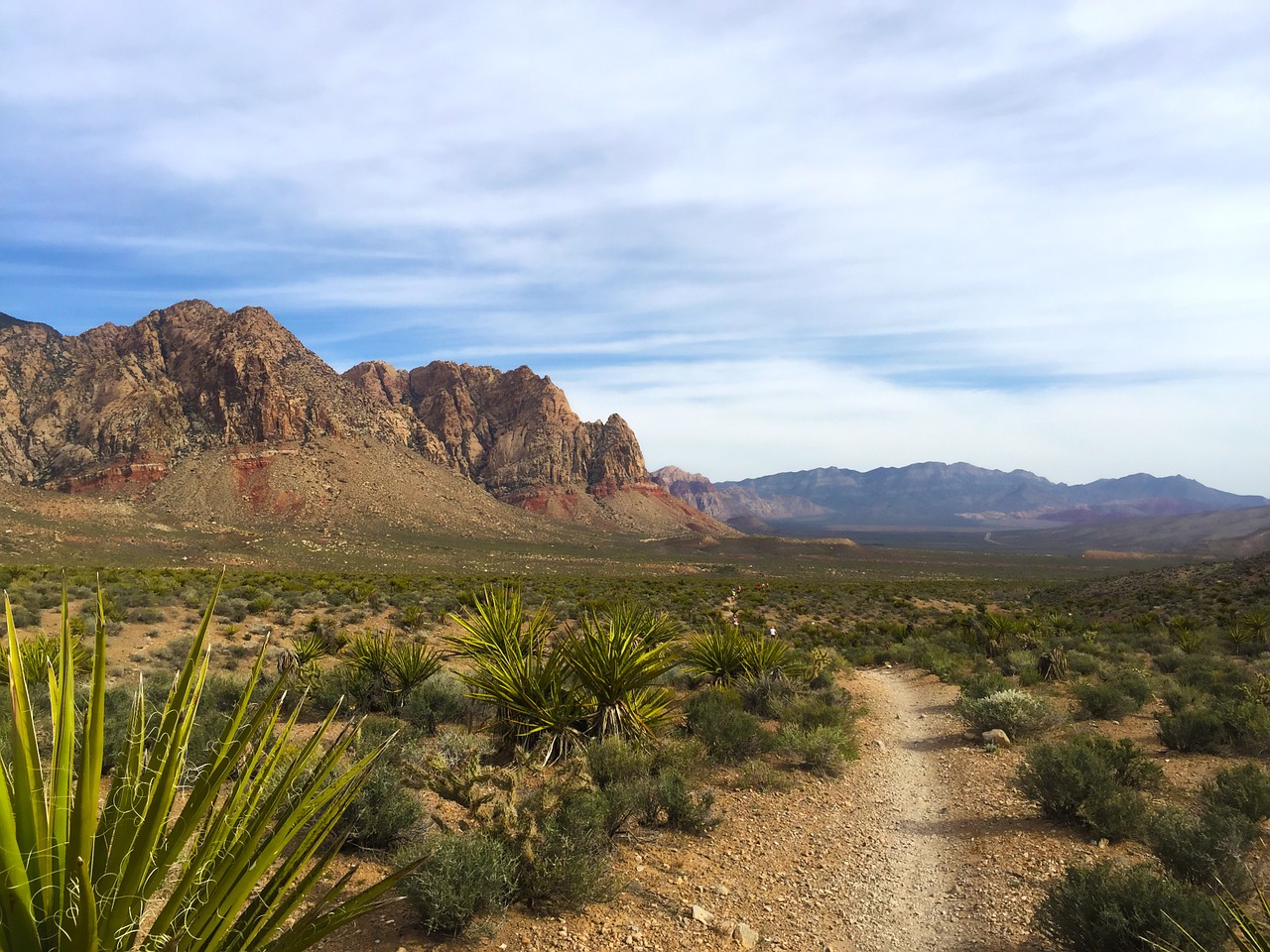 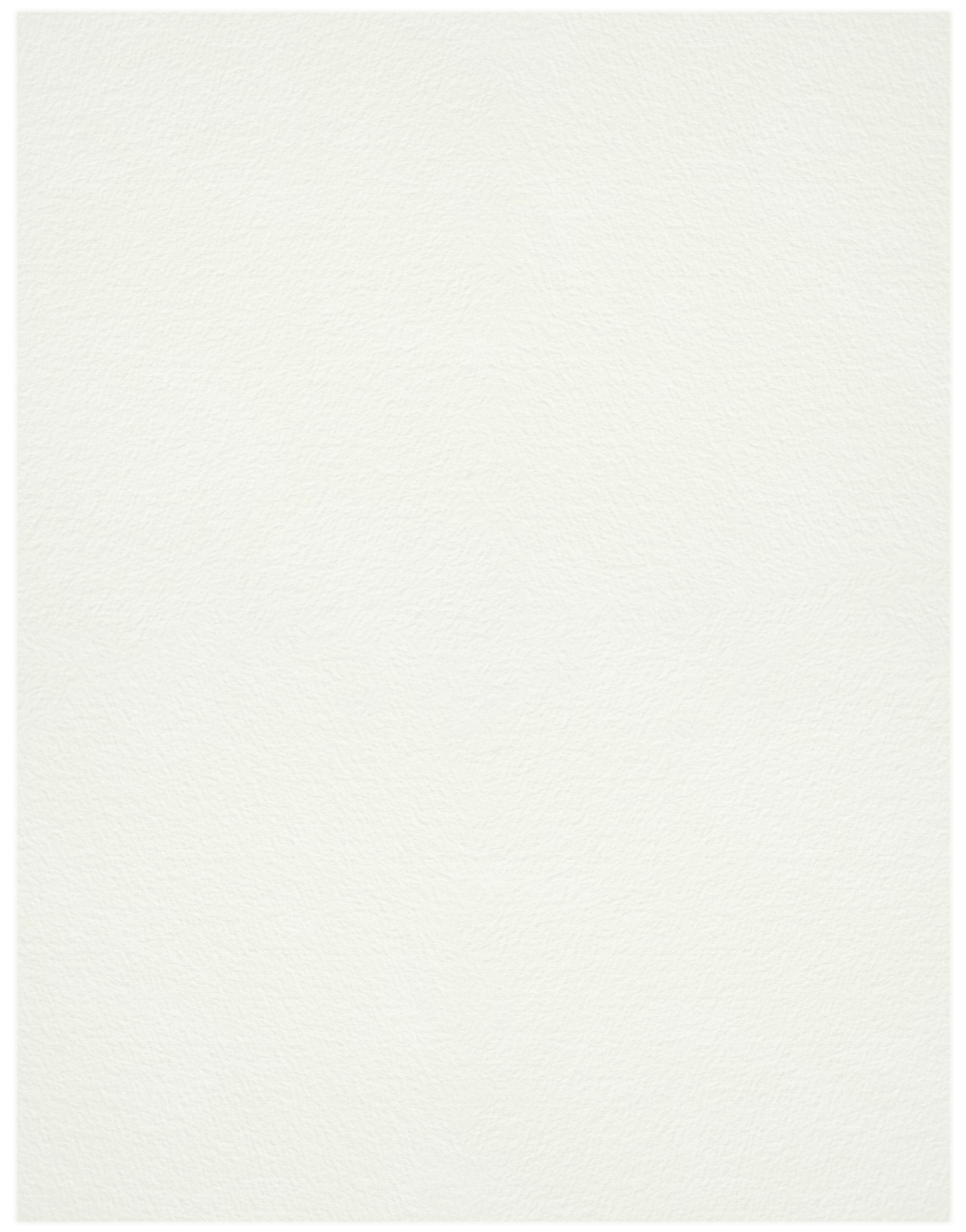 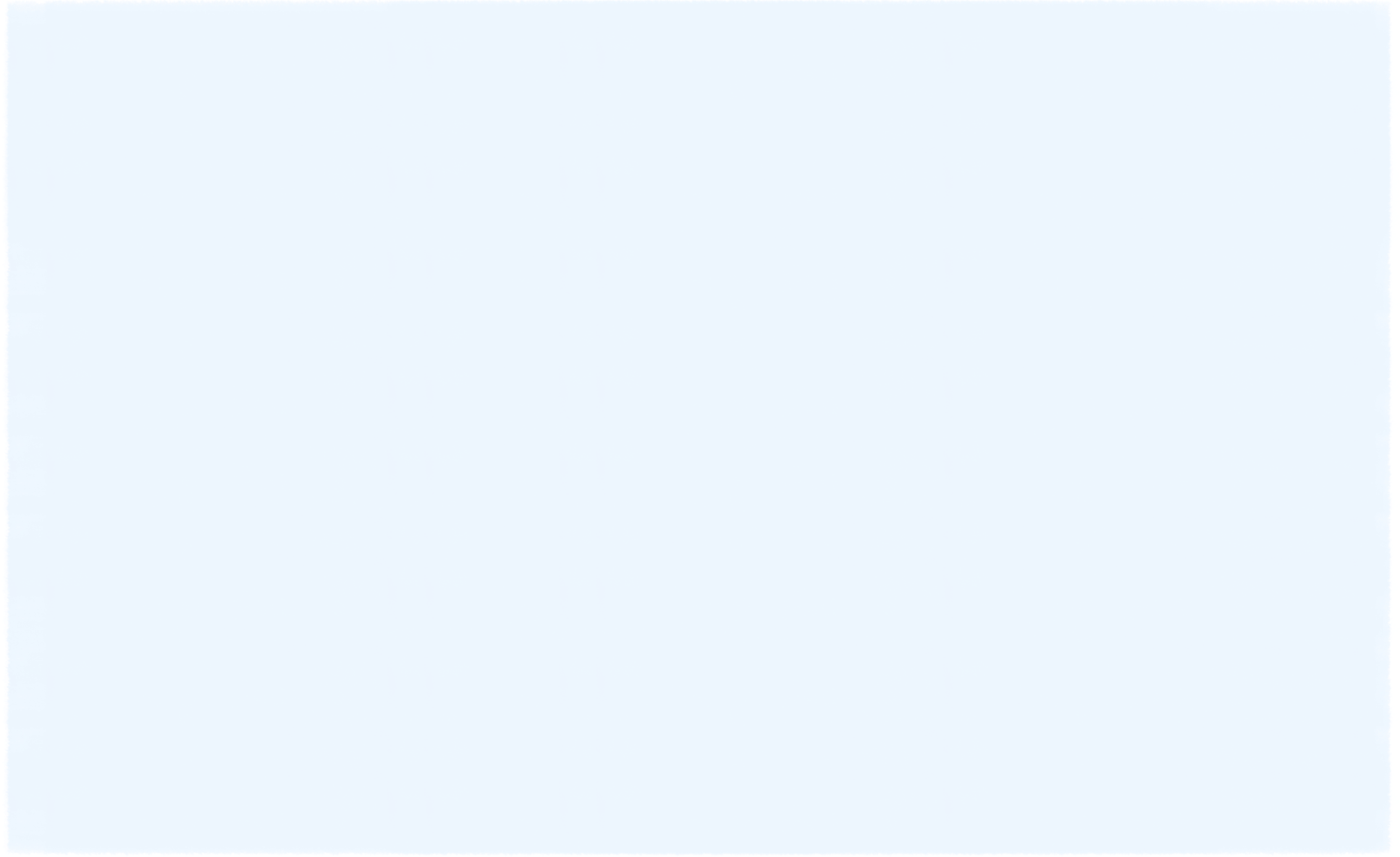 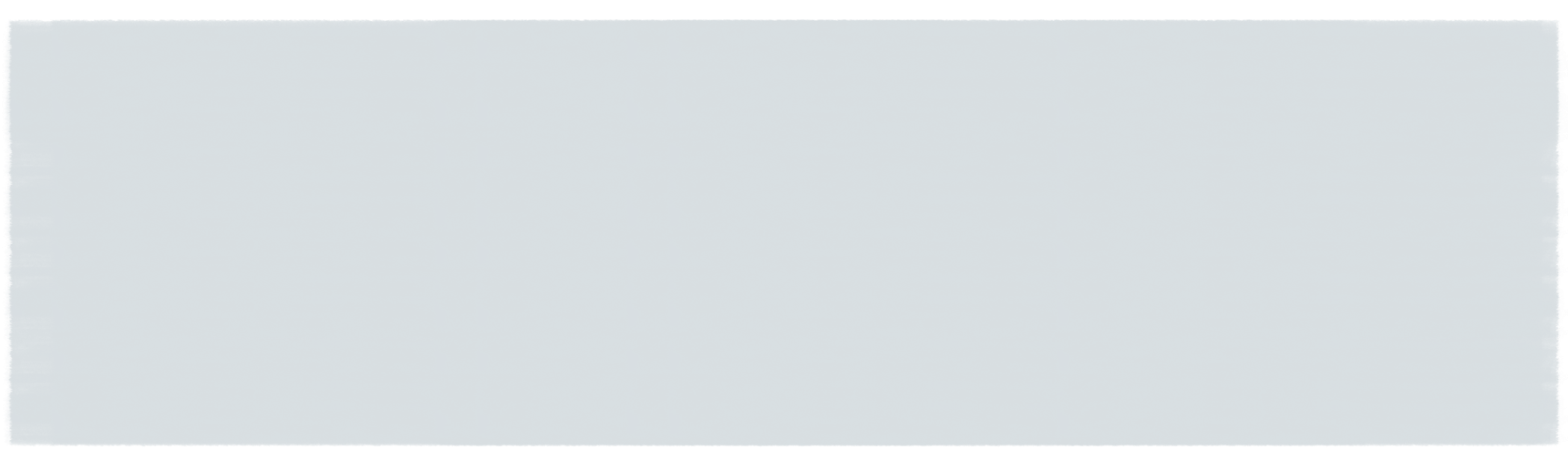 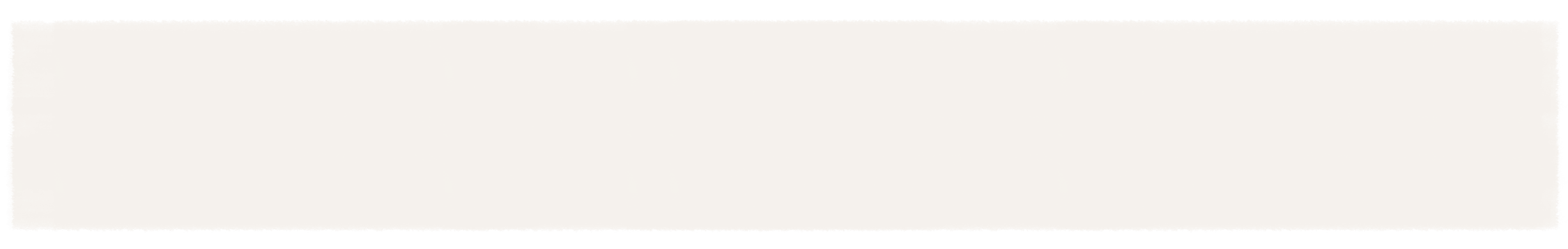 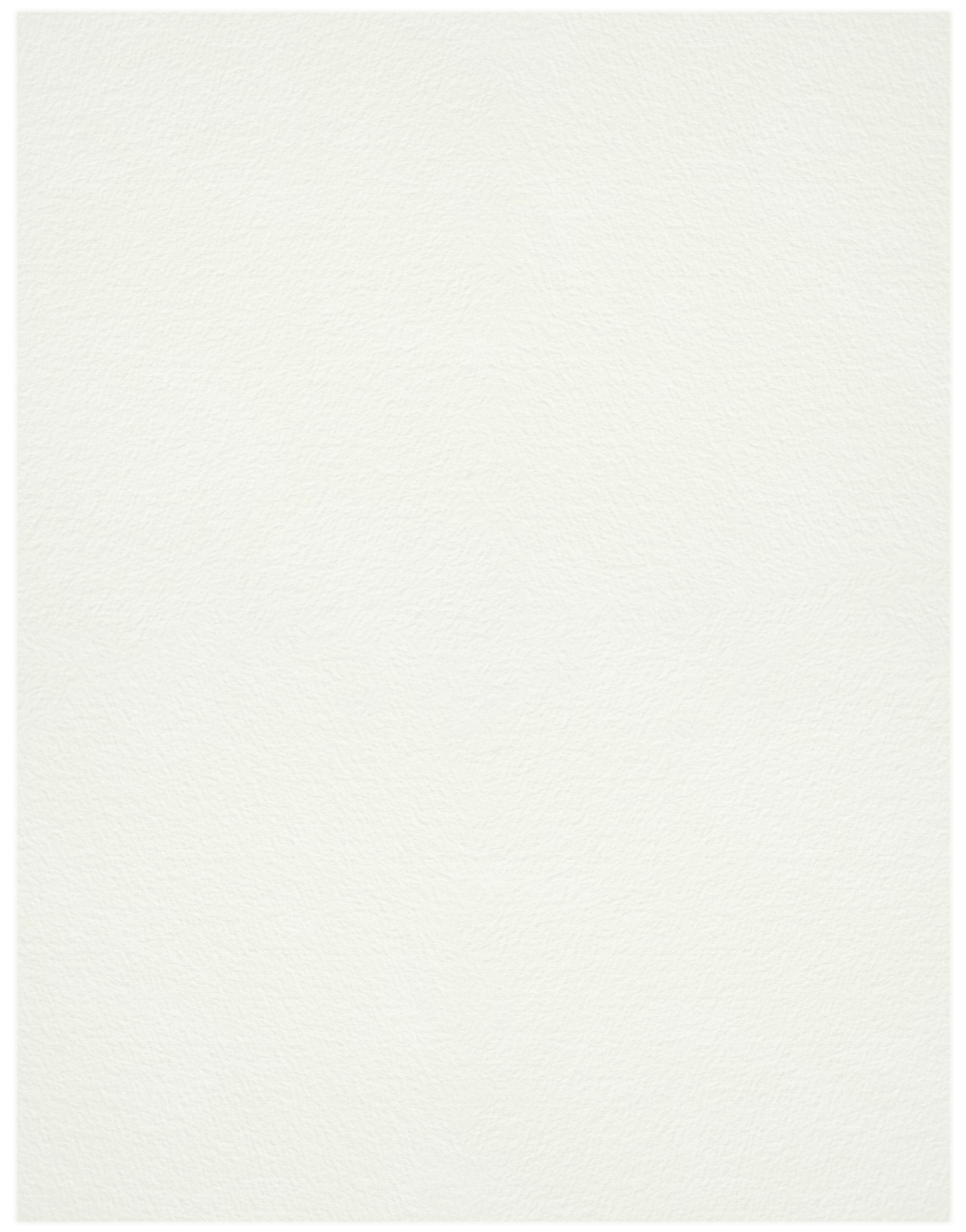 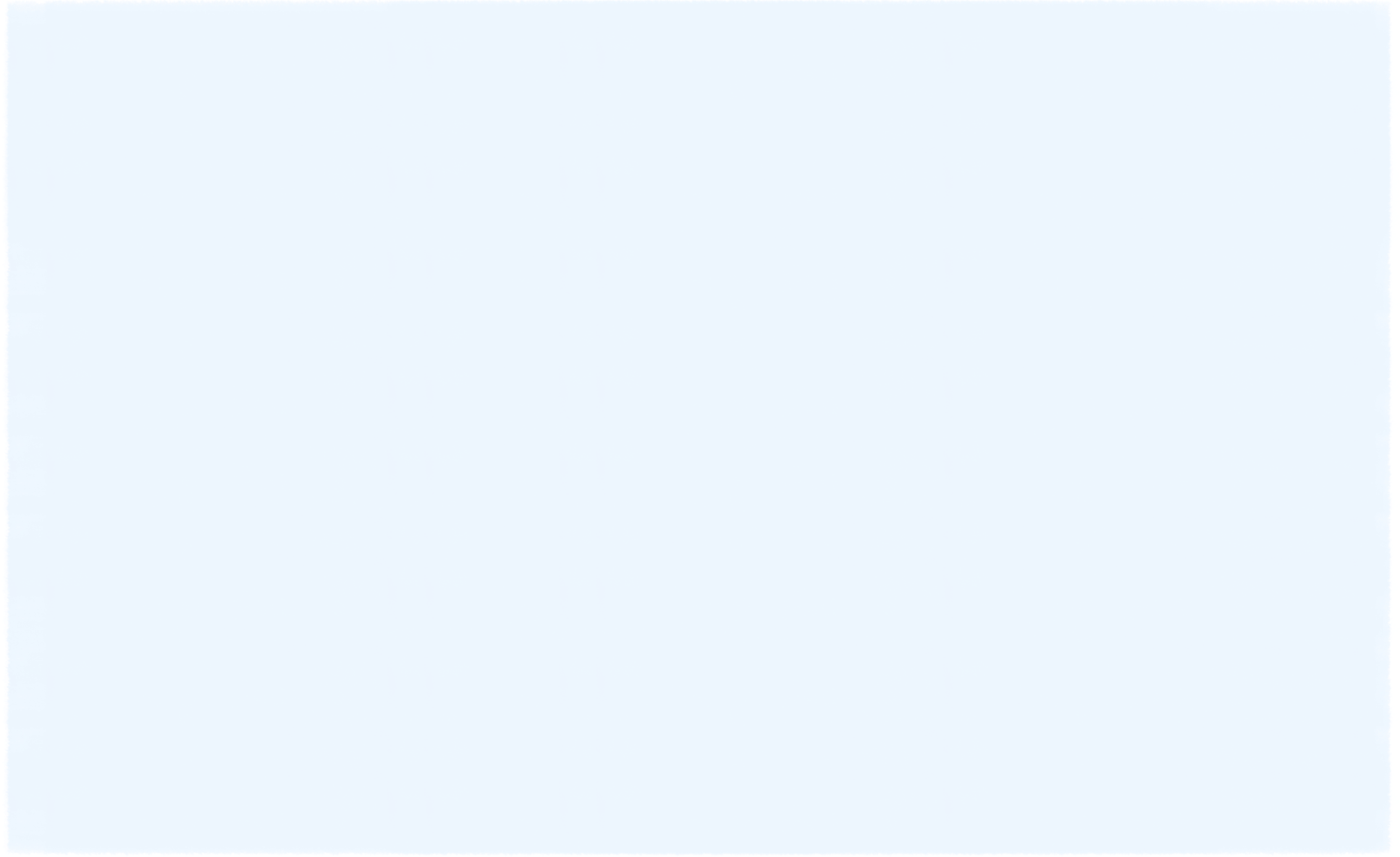 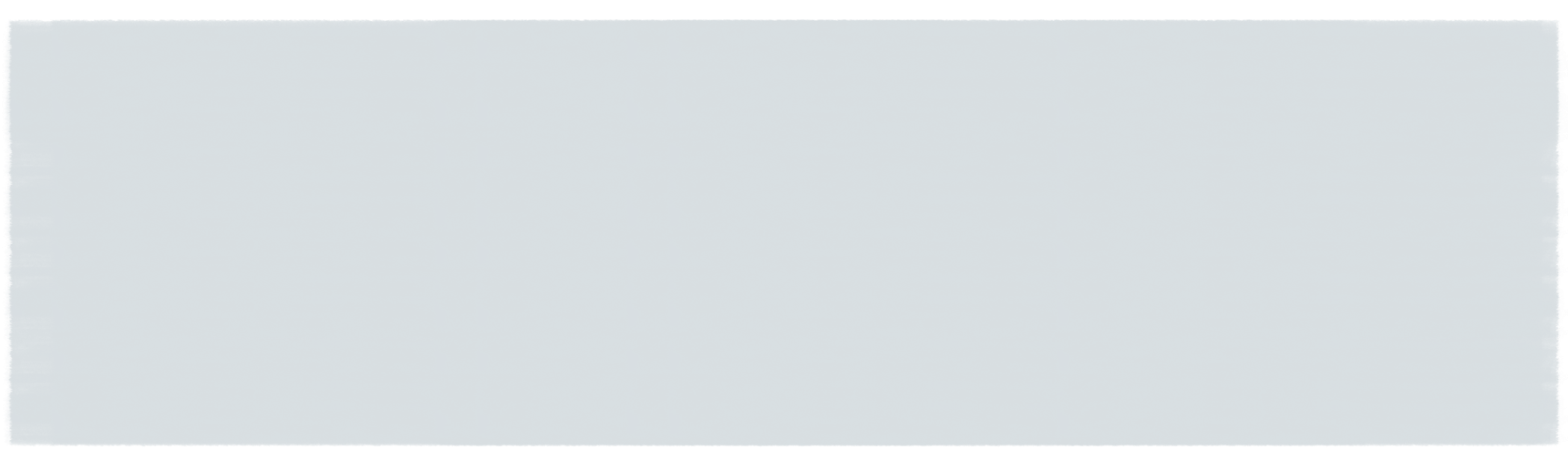 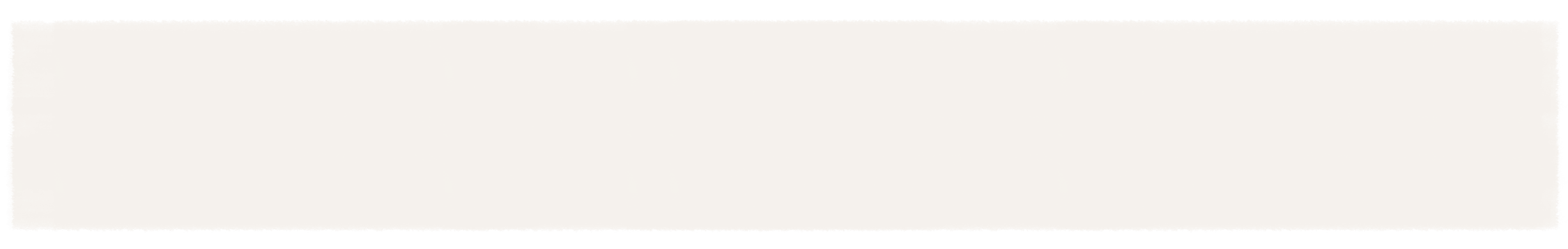 Background and RationaleThis textbook is designed for advanced beginner-low intermediate English language learners. The target audience for this book is an academic English program in a university setting, but with slight modifications, it can be adapted to meet the needs of adult learners in community classrooms. The book is composed of 7 chapters with brief descriptions in the table of contents on the next page. Each chapter includes listening and speaking components such as dialogues, interviews, discussions and conversation activities. Each chapter also focuses on 10 target words from the New General Service List of English vocabulary and reviews basic grammar points. The textbook includes an audio component that consists of recorded conversations of native and non-native English speakers, as well as links to additional listening resources on the web. It is my hope that this text can create and facilitate a communicative and productive learning environment for students and their instructors. Because of the open access format of this textbook, learners from around the world may also potentially benefit from the content and improve language skills independently by downloading this book free of charge.  Lastly and importantly, there are currently very few open access textbooks in the field of ESL, and it is my hope that creating this one will inspire additional instructors to create their own in the near future. Enjoy!Vocabulary ListChapter 1Chapter 2Chapter 3 Chapter 4Chapter 5Chapter 6:  Chapter 7Vocabulary words selected from: http://www.newgeneralservicelist.org/Vocabulary Glossaryability (n.)   	      The power or skill to do something.achieve (v.)  	      To get or reach something by working hard.    advantage (n.)       Something that is good; a benefit.allow (v.)              To permit someone to have or do something.     apply (v.) 	      To make a request for something such as a job.argue (v.)  	      To give reasons for or against something.artistic (adj.)          Having or showing the skill of an artist.avoid (v.) 	      To stay away from something or someone. believe (v.)   	      To think something is true.benefit (n.)  	       A good or helpful result of something.business (n.)          A company that makes or sells things for money.challenge (n./v.)    A difficult problem.community (n.).    A group of people who live in the same area.consider ( v.)         To think about something carefully.country (n.)	      An area of land controlled by a government. create (v.)              To make or build something.decide (v.) 	       To make a choice about something.degree (n.)      	       A diploma earned at a university such as a bachelor’s or master’s.demanding (adj.)    Something that needs a lot of time and hard work.describe (v.) 	       To say what something looks or feels like.develop (v.) 	       To cause something to grow or become bigger.     discuss (v.) 	        To talk about an idea or subject with someone.education (n.) 	        The process of teaching and learning.environment (n.)     The people and things that are around you in life.experience (n./v.).   A skill you get by doing something. favorite (adj.)          A person or thing that is liked more than others.foreign (adv.)          From a different country.generation (n.)        A group of people who are about the same age. important  (adj.).     Something that has a big effect on someone’s life.increase (n./v.)        To become bigger in amount or number.  individual (adj./n.)  One person or part of a larger group.Information (n.)      Facts or details that tell you about something.interest (n.)  	        Something that you enjoy doing or learning about.international (adj.)  Involving two or more countries.interview (n./v.       A meeting where people ask each other questions.introduce (v.)         To make someone or something known by name.         knowledge (n.)       Information, skills, and understanding that you have gotten through learning         or experience.market (n.).   	      A place to buy something. mind (n.)     	   The part of a person that thinks and remembers.modern (adj.)  	    Something related to a new style.  national (adv.)    Relating to a whole country or nation.  natural (adj.)       Something from nature; not made by humans.   necessary (adj.)   Something so important that you must have it.opinion (n.) 	    Your idea or belief about a subject.opportunity (n.)   The chance to do something.outdoors (n.) 	     Outside of a building; not inside.population (n.)     The number of people who live in a place.position (n.)         The place where someone or something is.process(n./v.)       A series of actions that produce something.produce (v.)         To make or create something. product (n.)          Something that is made to be sold.     project (n.)           A task that needs to be worked on for some time.public (adj./n.)      Something available to anyone, not private.purchase (n./v.)     To buy something with money.   quality (n.)            How good or bad something is.reason(n.)              A fact that explains why something is how it is.region (n.)             A part of a country that is separate or different.remember(v.)        To keep an idea or image in your mind.         relationship (n.)    The way people are connected to one another, such as a family.response (n.)         Something that is said or written as a reply.service (n.)            A company that provides something to the public, like cable TV or internet.social (adj.)           Someone who enjoys being with other people.specific (adj.)       Something special or particular.strategy (n.)         A plan of steps for achieving something.success (n.)           When you achieve what you want.successful (adj.)    Doing well at something you want; earning a lot of money, fame or respect.suggest (v.)          To say that something should be chosen.together (adv.)     When two things or two people are with each other.traditional (adj.)   A way of thinking or doing that has been done by people for a long time.view (n./v. )         An opinion or way of thinking about something. 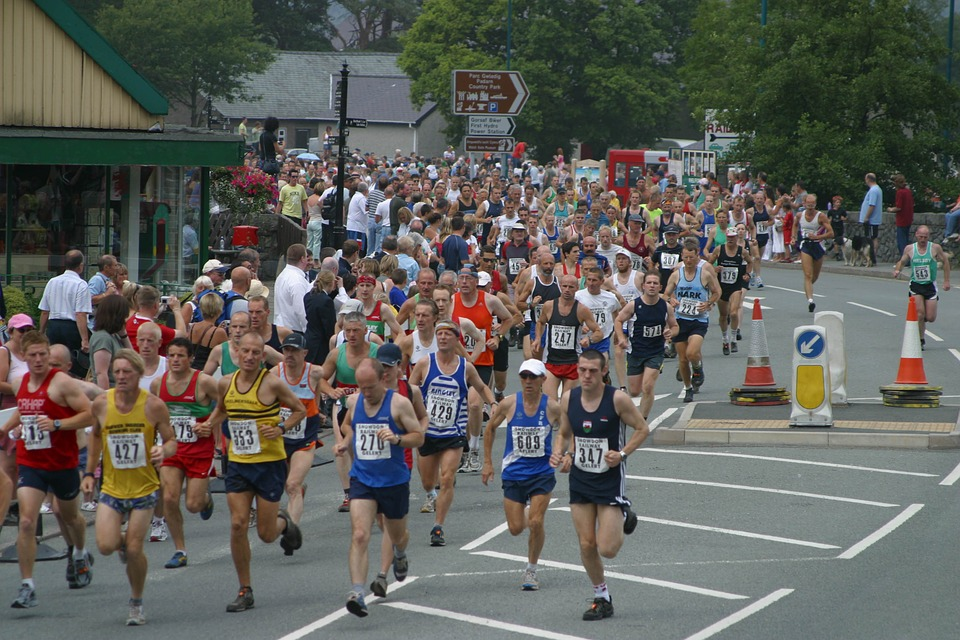                                                                                                                                                                Marathon, by Gwyndafh, CC0Learning a language is like running in a race. There is a lot of warm-up and a lot of practice before you can do well. However, if you try hard, you can win. Discussion questions: Read the sentences above. How is learning a language similar to running a race? What are some similarities between the two activities? What are some differences?When a person runs a race, they need to warm up their muscles before they start. Is learning a new language similar? How can you warm up before speaking in a second language?Learning English at a UniversityMaybe you have studied at a university before, but learning a new language is a special goal that needs a special set of tools in order to succeed. This chapter will discuss three sets of learning tips to help you get on a great start to learning English. General learning tips for university classesTips for improving speaking and listening skills Tips for learning vocabulary in a second language 		--------------------------------------------------------------------General Learning Tips for English LearnersFollow the learning tips below to improve your language learning. Remember that learning must happen in the class with your teacher and classmates but also outside of class in your own time. Use English as much as possible!Discussion questions: How many of the learning strategies listed do you already use? What are 2 or 3 new strategies from the lists that  you can try this week? Do you use any other learning strategies that are different from the ones discussed here?Tips for Improving Speaking and Listening SkillsImproving your speaking and listening skills in English requires a lot of time and effort. However, with knowledge and use of some learning strategies, your English abilities will grow quickly.Speaking and listening are skills that are closely connected. Improving one of them will help you improve the other. Remember this as you study English.  Also, remember that improving your reading, grammar and writing skills in English will also help you improve your speaking and listening. Try to use and practice all part of the English language together. 					Listening Practice Part 1 Directions:  After reading about learning strategies on the pages before, listen to the story below about Kaori, a Japanese student who has moved to the United States to study English. 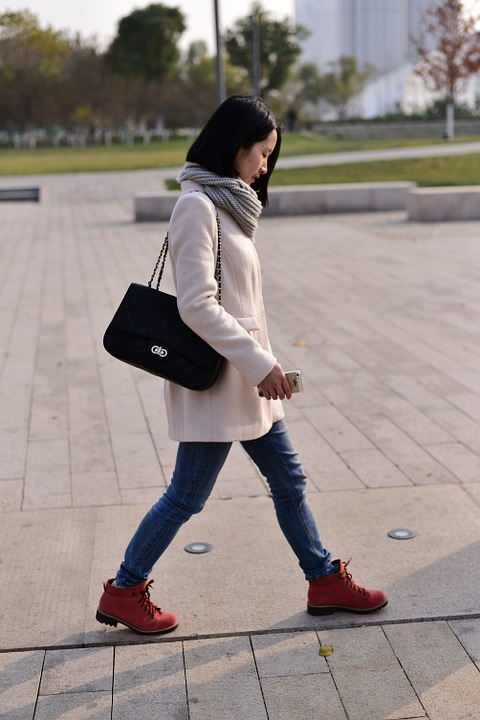 As you listen, try to hear the answers to the questions below. Take some notes by the questions. After you listen, discuss your answers to the questions with your partner. 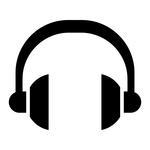 Chapter 1_ Activity 1Discussion questions:  Why does Kaori feel shy to speak in her English class? Why isn’t Kaori’s English improving? What can she do to change her feelings?       								                   woman walking_CC0_Free-photosDo you understand how Kaori feels? Why or why not?Part 2. Now listen to another story about Kaori. Has she changed anything about her learning habits? Is she feeling more successful? Listen and answer the questions below. Chapter 1_ Activity 2Discussion questions:  What are 2 of the changes Kaori made at school? Why does she feel better now? What is the main idea of these two stories?Learning Tips for Vocabulary WordsIn order to successfully learn vocabulary, you will need to understand and use the new word a lot. Using the same strategy each time you learn a new word will help you remember new vocabulary. Follow the steps below while you are learning English and your vocabulary will increase quickly. Apply these steps to the chapter one vocabulary words on the next page. Chapter 1 Vocabulary Part 1 Directions: Use your dictionary to find the meaning for the vocabulary words in the box. Then write the words from the box next to their definitions below.                  Vocabulary Words			Definitions  1.  ____________________________________:	A plan of steps for achieving something. 2.  ____________________________________:	To talk about an idea or subject with someone. 3. ____________________________________ :	Something that has a big effect on someone’s life.4. ____________________________________ :	The people and things that are around you in life.5. ____________________________________ :	Something that is said or written as a reply. 6.  ____________________________________:	To make a request for something such as a job.7.  ____________________________________:	Facts or details that tell you about something.8.  ____________________________________: Your idea or belief about a subject.9.   ___________________________________:	When you achieve what you want.10. ___________________________________:	Information, skills, and understanding that you                   				 have gotten through learning or experience.Part 2  Directions: Read the questions below. Find and underline each vocabulary word in the questions. Then ask your partner the questions. What kind of environment is good for studying? What information did you learn in class yesterday? Do you like to discuss your opinions in class? What do you need to do to be a successful student? Listening tip:  SyllablesWhen you listen to a word in English, you can hear different parts of the word. These parts are called ‘syllables’.  For example,   -the word paper has two parts:  pa - per 		-the word beautiful has three parts: beau- ti- ful 		- the word love only has one part:  love Knowing how many syllables a word has will help you be able to pronounce the word correctly. It will also help you be able to spell the word. How do you find the syllables in a word? A dictionary will mark the syllables in a word like this:  pa - per  Study the spelling of the word- Every syllable needs at least 1 vowel  pa- per Put your hand under your chin and say the word. Each time your chin touches your hand counts as one syllable. Listen carefully to each sound you can hear in the word. Practice hearing syllables below with the chapter 1 vocabulary words: Directions: Listen to the pronunciation of the vocabulary words. Write the vocabulary word then listen again and write the number of syllables that you hear in each word. The first word has been done for you. Mark the syllables on each of the words. Chapter 1 Vocabulary Im-por-tant  (3)  	     2.  ________________________   		3. _________________________              4. ________________________        5. ________________________   		6. ________________________         7. ________________________        8. ________________________    		9. ________________________         10. ________________________ Using Vocabulary in ContextPart A Directions:  Read the paragraph and try to complete the missing words with the chapter 1 vocabulary words.  You many need to make a word plural. On the first day of English class, there is a lot of ______________________________________ that you will talk about and__________________________________________ with your teacher and classmates.  It is very _________________________________________that you pay attention, so you don’t miss anything. Your teacher will ask you questions and will wait for your ___________________________________________________. In American classrooms, the _____________________________________________ is interactive, which means the teacher and the students talk to each other a lot. Also, it is common for the students to talk in groups or pairs a lot and share ideas or ________________________________________________ about something.  On the first day, your teacher might share a new learning_______________________________________ or tip that will help increase your _______________________________________ in the class.  Before too long, you will have a lot of ___________________________________ in your brain, and you will improve your English in no time. You might even use your new English skills to  ___________________________________________ for a student job or a place on a university team! Good luck! Part B Directions: Listen below and check your answers in the paragraph above. Chapter 1_ Activity 3Part C Directions: Practice reading the paragraph with a partner. Take turns reading the paragraph out loud and practicing correct pronunciation of the vocabulary words. 			Find someone who…. Directions:  You must find a classmate who says “yes” to the points below. First, think of how to find the information using a question. Then, ask your classmates the questions and write their names if they say “yes”. If they say “no”, ask a different classmate. Try to find a different name for each question. Question						Name of classmate who says “yes”Example)  wants to study English for two years. 		           _______Naif_____________	Q: Do you want to study English for two years? 	A: Yes, I do.   likes to learn new information 			______________________________wants to apply for a job in the United States 	______________________________likes to discuss interesting news topics 		______________________________has strong opinions 					______________________________thinks learning English is an important skill 	______________________________wants to speak English at a future job		______________________________likes to speak with Americans on the weekends 	______________________________enjoys movies and TV shows in English 		______________________________has a good strategy for learning English		______________________________likes the environment of a university 		______________________________		Discussion Activity:  Choosing a UniversityDirections: You and your best friend have just finished high school and want to choose a university to attend together. You have narrowed it to two choices, but you can’t decide which one you want to go to. Both schools have accepted you. Which one will you choose? You must agree with your friend. University A 									University B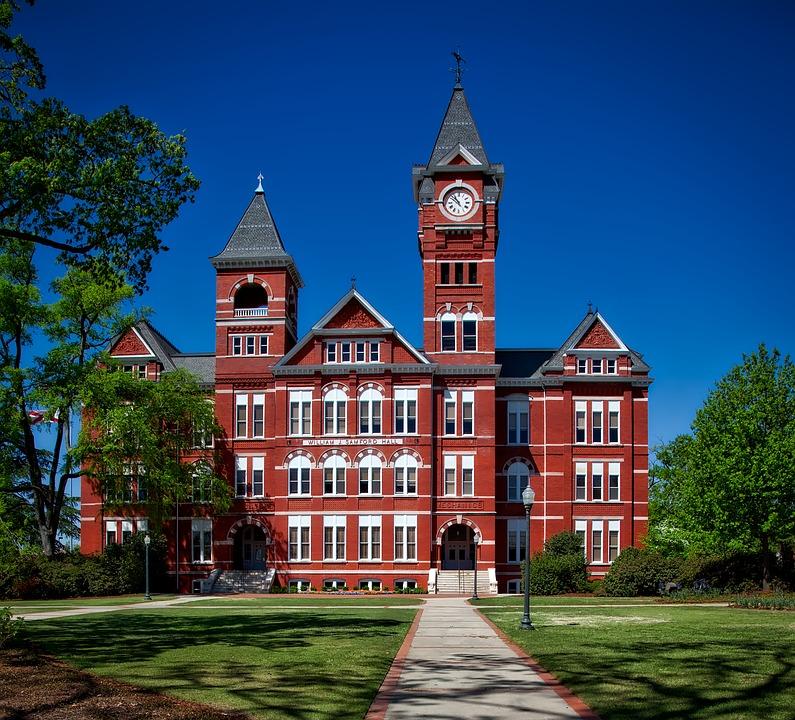 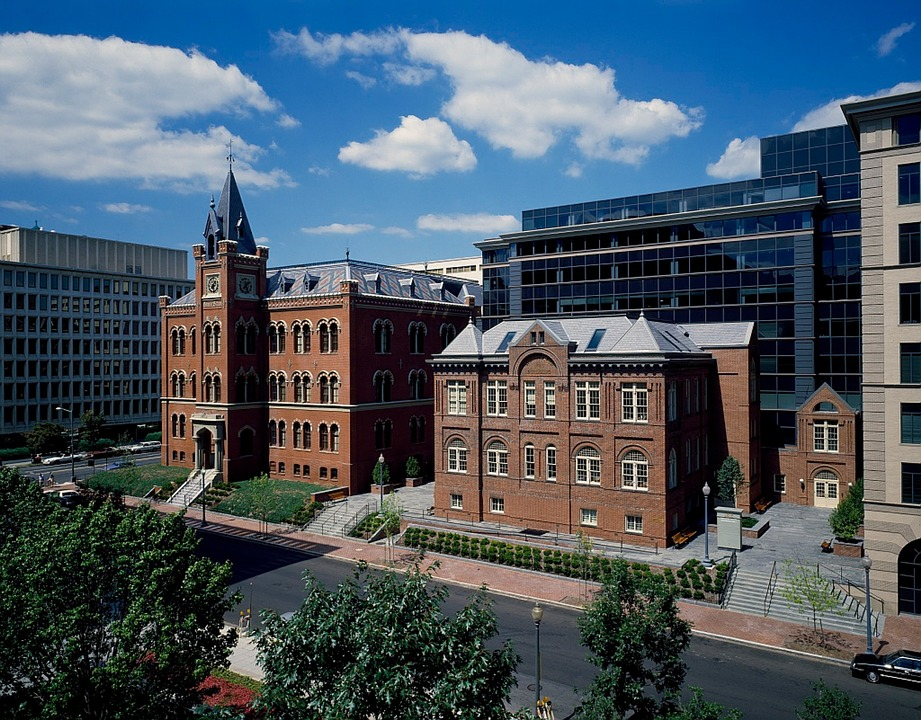 Samford Hall, by TPSDave, CC0							Sumner School, by TPSDave, CC0-In a small community 				- in the middle of a big city		-Quiet neighborhood 				- loud and noisy-Not close to restaurants or shopping 		- next to many restaurants and shops-500 students 					-25,000 students -No public transportation				- close to public transportation-$ 35,000.00 per year tuition			- $25,000.00 per year tuition1.Which university will you choose to attend?  ___________________________2. What are three reasons why you will choose the university and not the other? __________________________________________________________________________________________________________________________________________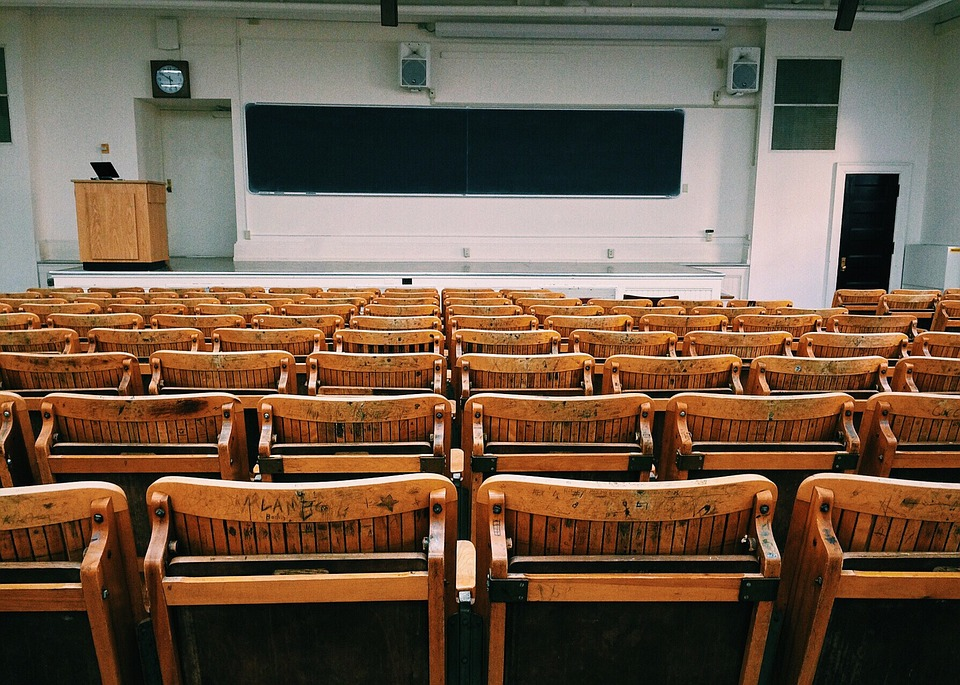 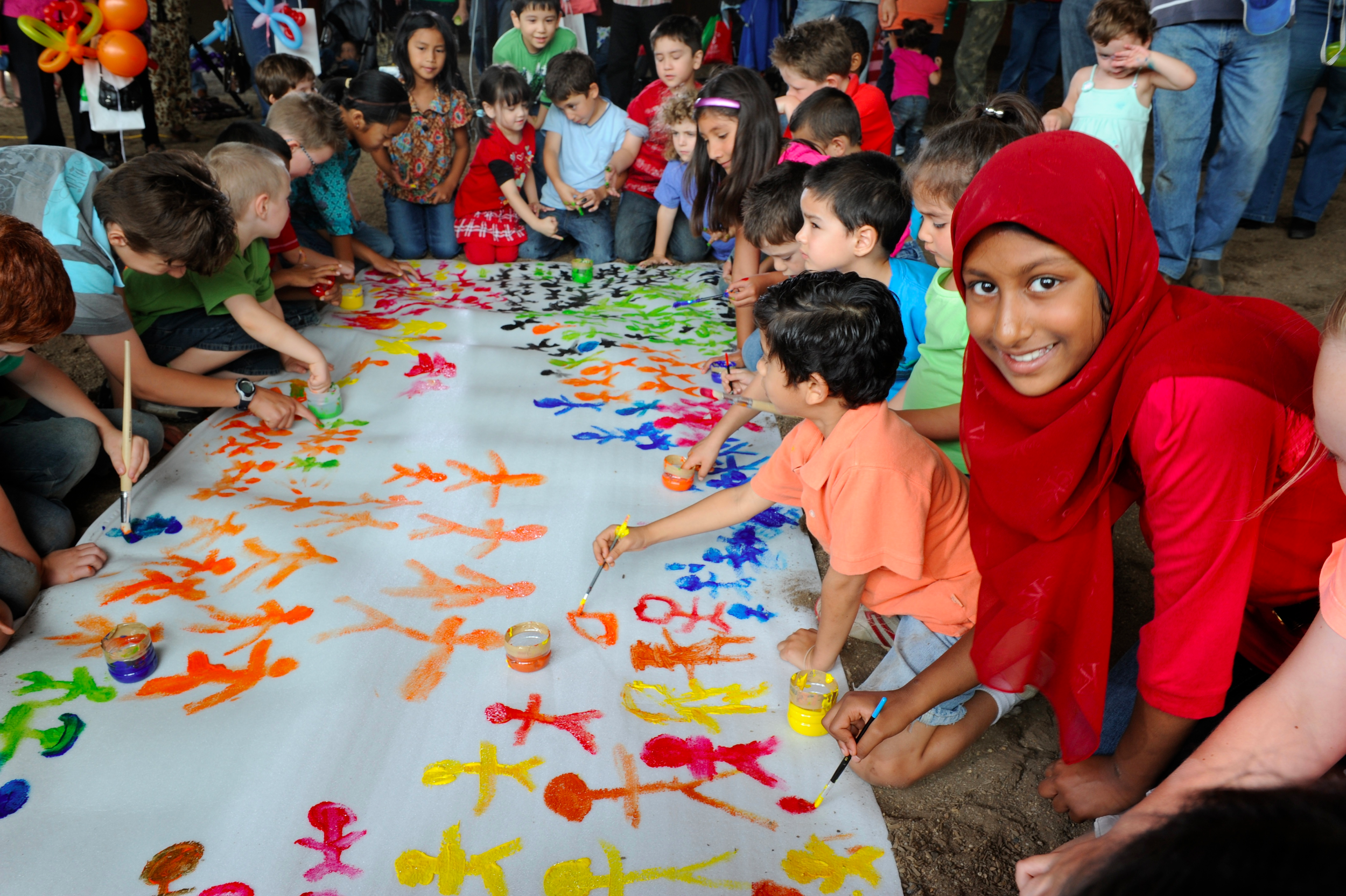 DIAC images - Harmony Day, CC BY 2.0Discussion Questions: Look at the photo of Harmony Day, a holiday in Australia. What do you think the holiday is about? How do the people in the photo know each other? What are they doing? Chapter 2 Vocabulary  Part 1 Directions: Use your dictionary to find the meaning for the vocabulary words in the box above. Then write the words from the box next to their definitions below.          Vocabulary word					Definition___________________________________: Something that you enjoy doing or learning about. 2.  ___________________________________: The process of teaching and learning.3. ____________________________________ : To say what something looks or feels like.4. ____________________________________ : An area of land controlled by a government.5. ____________________________________ : The way people are connected to one another,                                                                      such as a family.6.  ___________________________________  : A group of people who are about the same age.  7.  ____________________________________: Someone who enjoys being with other people.8.  ____________________________________: A person or thing that is liked more than others.9.   ____________________________________:A group of people who live in the same area.10. ____________________________________: One person or part of a larger group.Part 2 Directions: Read the questions below. Find and underline each vocabulary word in the questions. Then ask your partner the questions. Are you a social person?   Do you prefer to spend time individually? What is your favorite thing about your community in your country? How is your generation different from your parents’ generation? Part 3 Directions: Listen to the pronunciation of the vocabulary words.  Write the vocabulary word then listen again and write the number of syllables that you hear in each word. The first word has been done for you.  Mark the syllables on each of the words. Chapter 2 Vocabulary In-ter-est   (3)                		 	 2.  ________________________           3. _________________________              	 		4. ________________________        5. ________________________  	  			 6. ________________________        7. ________________________        			 8. ________________________             9. ________________________  		 		10. ________________________ Listening for details  and main ideas Part A Directions:  Listen to the person introduce herself and describe her interests.  Then answer the questions below. Chapter 2_ Activity 1_ part AWhere does Samantha go to school?  ____________________________________How many years has Samantha been in college?  ____________________________________What job would Samantha like in the future? ____________________________________What are Samantha’s hobbies? __________________________________________________________What is the main idea of this listening?  Circle one. Samantha’s life in college	b) Samantha’s life             c) Samantha’s hobbies      d) Samantha’s familyPart B Directions :  Now listen to Samantha talk about her grandmother.   After you listen, answer the questions below. Chapter 2_Activity 1_ Part BHow old is Samantha’s grandmother?  ______________________________How many years was Samantha’s grandmother a teacher? _____________________What are Samantha’s grandmother’s hobbies? 	____________________________________________________________________Which of Samantha’s hobbies does her grandmother not like? ____________________________________________________________________Which hobby do they do together? ____________________________ -------------------------------------------------------------------------------------------------------------------Part C Directions:  Using the information you heard about Samantha and her grandmother, complete the chart below.  Part D Directions: Discuss the questions below with your partner or in a small group. Do you think Samantha and her grandmother are more similar to each other or more different? Why do you think different generations have different hobbies? What hobbies are popular for people in your generation?What hobbies were popular in your grandparents’ generation? Grammar Tip:   Subject Pronouns and Possessive Adjectives        		Subject Pronouns		Possessive Adjectives 	I 		--		My You		--		YourShe 		--		HerHe		--		HisIt		--		Its We		--		OurThey		--		Their Subject pronouns are used when you are talking about the person as the subject of the sentence. They are often followed by a verb. 	Examples:   I am a student.   She is a teacher.   They like to travel. Possessive adjectives are used when you are talking about something that belongs to a person or place. They are often followed by a noun. 		Examples:   My car is red. 	Their bus is late.    Our classroom is big. 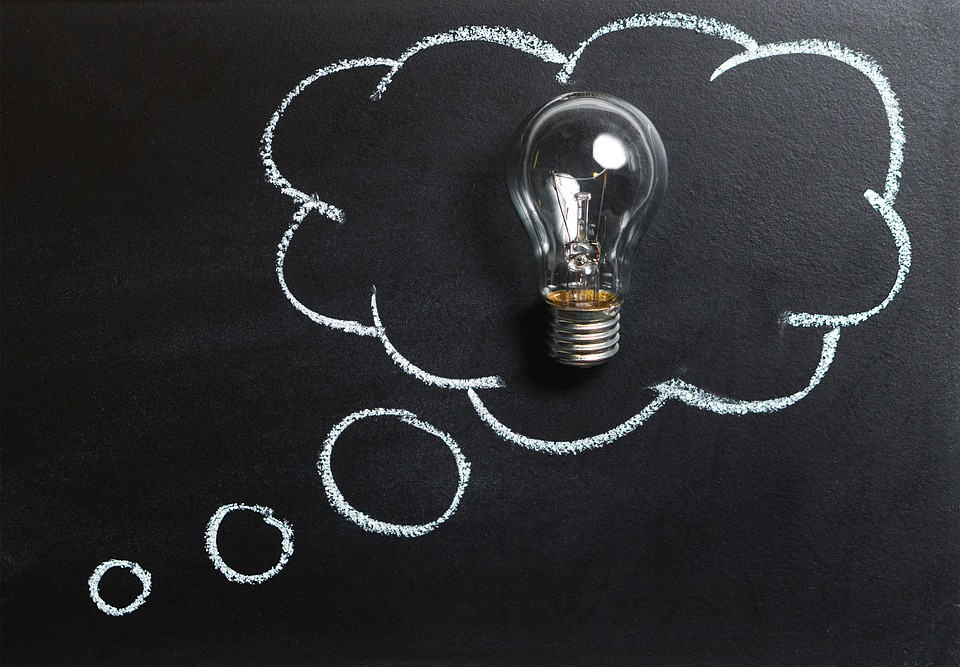 Thought, by TeroVesalainen, CC0Practice:   Answer the questions below using complete sentences. Then underline the subject pronouns in your answers and circle the possessive adjectives. Where are you from?   _______________________________________________________________________What language do you speak? ______________________________________________________________What is your hobby? ________________________________________________________________________What is your favorite color? ________________________________________________________________Grammar Tip:  3rd person “s”In English, when you talk about another person or thing, the verb always has an “s” added to it.      Subject		Verb	               Object The 3rd person “s” is always used when talking about another person in the present tense. Do not use the 3rd person “s”: for negative sentencesto talk about the past or futureExamples: Third person “s”:  She likes pizza. Negative:  She doesn’t like pizza. Third person “s”:  He speaks English. Past tense: He didn’t speak English.Future tense: He will speak English. Practice 1:   Listen to the statements. Circle the form of the verb that you hear.  Chapter 2_ Listening to verbsa) like     		b) likes a) play     		b) plays a) take	    		b) takes a) eat      		b) eats a) read    		b) reads a) ride     		b) rides a) speak  		b) speaks Practice 2:  Ask your partner the 5 questions and write their complete answers below. Use the correct form of the third person pronoun or possessive adjective and the 3rd person form of the verb. What is your name?Where are you from? What language do you speak? What is your hobby? What is your favorite food? 1. _____________________________________________________________________________________________________2.  _____________________________________________________________________________________________________3.  _____________________________________________________________________________________________________4.  _____________________________________________________________________________________________________5. ______________________________________________________________________________________________________Homework SurveyDirections: Practice your English outside of the classroom. Find 5 Americans or strong users of English and ask them the questions below. Write their complete answers. Use correct grammar in your answers. Remember to first introduce yourself and to thank the person when you are finished. “Hello, I’m an English student. My name is ___________________.” “Do you have a minute to help me with my homework?” “ Thank you very much. It’s nice to meet you. ”  Chapter 2_ Activity 2 	    Listening to a ConversationDirections: Listen to Abdullah and Amy talk about the activities that they like to do. Fill in the blanks in the conversation below with the vocabulary words that you hear. After you listen, practice reading the conversation with a partner. Chapter 2_ activity 2Abdullah:  Hey Amy, how are you? Amy: Hi Abdullah, I’m good. How are you? Abdullah: I’m good. I’m working on a project for my class. Amy: Oh, really? What is it about? Abdullah: I have to _________________________  my ________________ for a presentation. Amy: Oh, that sounds interesting.  What are your _______________________ activities to do? Abdullah: Well, I’m a really____________________________   person, so I like to hang out with friends and do things in my _________________________________. What about you? Amy: Me too! I’m also a social person, but I like to do ____________________ activities as well. Abdullah: Tell me more. Like what? Amy: For example, I really enjoy reading. Do you? Abdullah: Yes, I do. But, I believe this hobby was more popular in previous_________________  in my country. Amy: Really? Abdullah: Yes, today people my age like to use social media and the internet. Amy: Cool. I understand. I think it’s the same in my _________________________________. Abdullah: Cool. I think it’s that way in many _____________________________ now. Well, I have to go now. See you around!Amy: OK. Nice talking to you.  Good luck on your project!Speaking tip:   Follow up questions and phrasesWhen you are talking with someone in English, there are many ways to keep a conversation going. One way is to use follow-up questions. After you answer a question, return the question with these phrases: What about you?  How about you? Why?  Really?  Interesting. Tell me more. 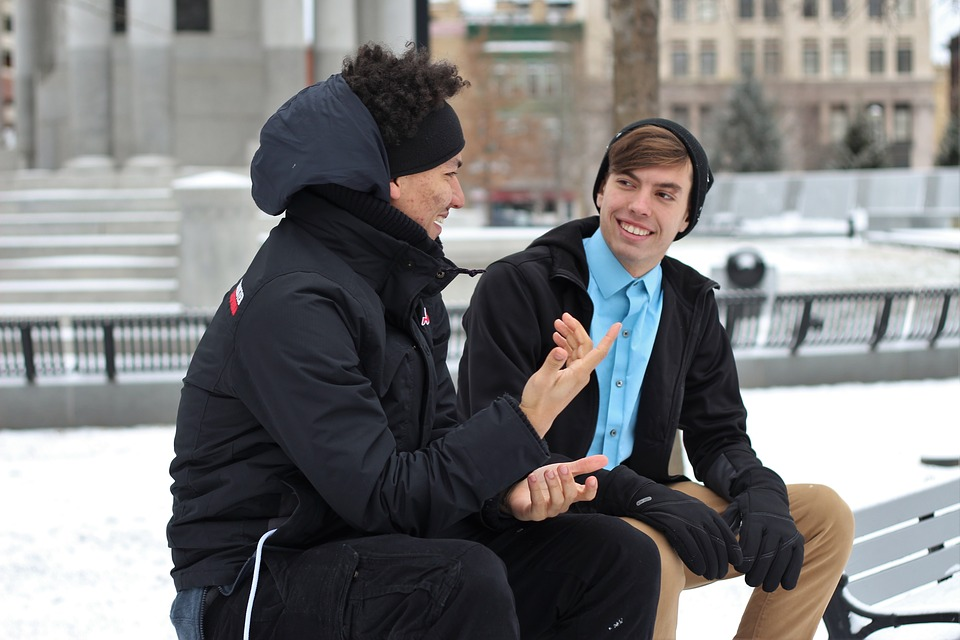 Friends, by Free-Photos, CC0Practice :  Go back to the conversation on the page before between Amy and Abdullah and listen to how the speakers use the follow-up questions and phrases. 	   			Practicing Conversations			Directions: Now practice writing a conversation of your own. Work with your partner to write a conversation. Introduce yourselves and talk about your hobbies and interests. Use follow-up questions and statements and include 5 of the Chapter 2 vocabulary words in your conversation. __________________________________________________________________________________________________________________________________________________________________________________________________A.  _________________________________________________________________________________________________ B. _________________________________________________________________________________________________A.___________________________________________________________________________________________________B . _________________________________________________________________________________________________ B. ____________________________________________________________________________________________________________________________________________________________________________________________________ __________________________________________________________________________________________________A. ___________________________________________________________________________________________________ B. ______________________________________________________________________________________________________________________________________________________________________________________________________   __________________________________________________________________________________________________A. ____________________________________________________________________________________________________ B. ____________________________________________________________________________________________________A._____________________________________________________________________________________________________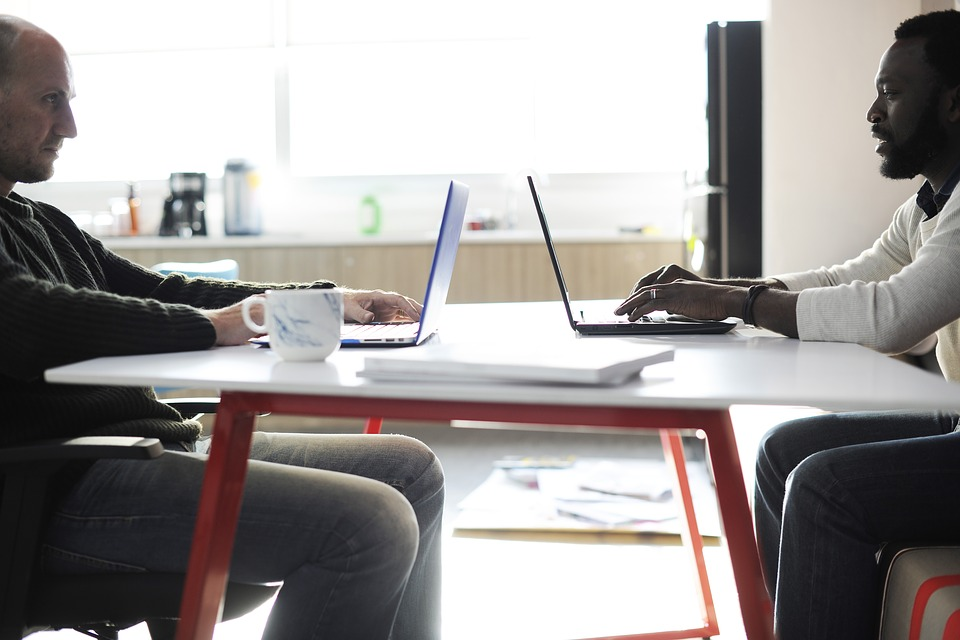 Brainstorming,by RawPixel, CC0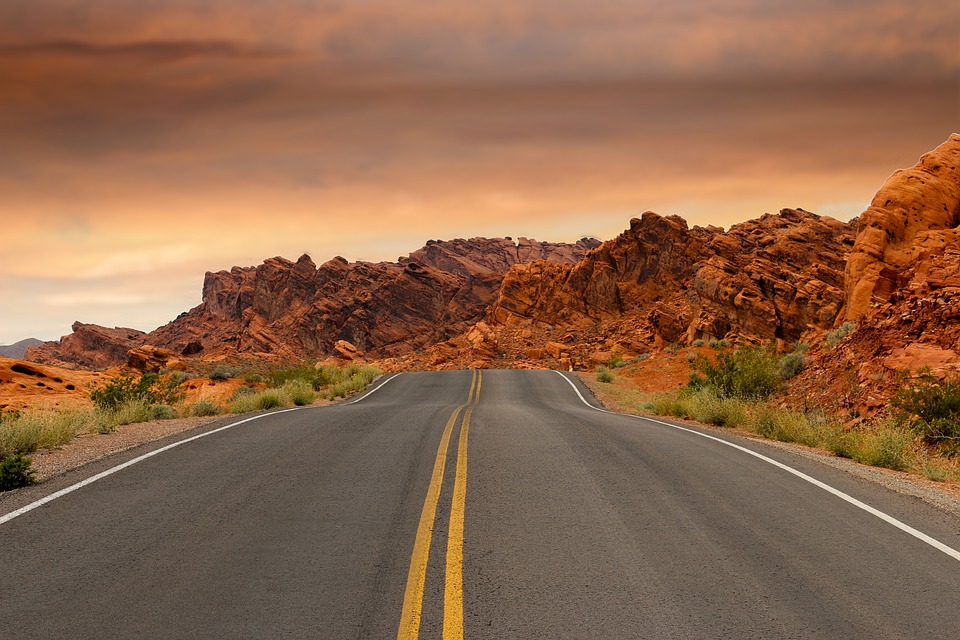 Road, by Esudroff, CC0“ The world is a book, and those who do not travel read only a page”  - Saint AugustineDiscussion questions: Read the quotation above. What does it mean? Do you like to travel? Why or why not?Chapter 3 VocabularyPart 1 Directions:  Use your dictionary to find the meaning for the vocabulary words in the box above. Then write the words from the box next to their definitions below. 1.  ___________________________________: An opinion or way of thinking about something.2.  ___________________________________: To get or reach something by working hard. 3. ___________________________________ : To make someone or something known by name.4. ____________________________________ : The power or skill to do something. 5. ____________________________________ : To cause something to grow or become bigger.6.  ___________________________________  : To make a choice about something. 7.  ____________________________________: To keep an idea or image in your mind. 8.  ____________________________________: A difficult problem. 9.   ___________________________________: To give reasons for or against something. 10. ___________________________________: To make or create something. Part 2: Syllables Directions: Listen to the pronunciation of the vocabulary words. Write the number of syllables that you hear in each word. The first word has been done for you. Chapter 3 Vocabulary view___1_____    produce_____    develop_____       remember________     decide______argue________      achieve_____     challenge____   introduce________     ability________   Chapter 3_ Activity 2 Part 1 Directions:  Read the conversation and complete the missing words with the chapter 3 vocabulary words below.  You will not use three of the words. Sam :  Hey Tina! I haven’t seen you all year! How was your trip to Brazil last year? Tina: Hey Sam! I know! It’s been a long time since I’ve seen you.  My trip was great. I had a few  _____________________________ that were kind of difficult, but it was a good trip overall. Sam: How did you ____________________________ to visit Brazil? Had you traveled there before? Tina: No, I hadn’t, but my friend _______________________________________________ me to some Brazilian people and they were very nice, so I bought a ticket and went. Sam: Cool! Do you ______________________________________ any interesting things that you did while you were there? Tina: Well, my friend that I went with actually _____________________________________ short travel films, so he made a movie about our trip. It shows all the places we went. I’ll give you the website, so you can watch it. Sam: Wow! That sounds great! It’s not easy to travel with a friend. Did you _____________________________________ or fight with each other? Tina: No, not really. We got along great, and we had so much fun. Sam: That’s great to hear. Would you return in the future? Tina: Yes, definitely! If I have the _________________________________, I will return in the future. Sam: Cool. Well, it’s great to see you! Tina: You too! See you around! Sam: You too! Bye!Part 2 Directions: Listen and check your answers then practice reading the conversation with a partner. Chapter 3_ Activity 2Grammar Point: Questions in English There are two types of questions in English:  Yes/ No questions and WH questions. Yes/No questionsBegin with these verbs:   Do/ Does    or   Is / Are They are answered with a “Yes” or a “No”. The be verb (is/are) is used to start questions when a noun or adjective follows the subject.  Question: Is Ms. Brown a teacher?		  Question:  Are the students happy?                    (noun) 		                  	                      (adjective) Answer:  Yes, she is.  				      Answer: No, they aren’t. The verbs ‘do’ or ‘does’ are used to start questions when a verb follows the subject. Question: Does she work here? 			 Question: Do they speak English? 	 	                   (verb) 							(verb) 	Answer:  No, she doesn’t. 				     Answer:  Yes, they do. WH questions Follow the same grammar rules, but they begin with the question words:Who, What, When,  Where, How, Why WH questions have longer answers, not just “yes” or “no”  Where does she live?			2) When is your class?  	She lives downtown. 			   I have class on Monday and Wednesday. --------------------------------------------------------------------------------------------------------Practice:  Look at the answers below. Write a question that matches the answer. Think carefully about the grammar in the answer. ____________________________________________________________________? 	Answer: No, they are from Canada. ____________________________________________________________________?	Answer: She works at a bank. ____________________________________________________________________?	Answer: My birthday is June 22nd.      4. ______________________________________________________________________?	Answer: Yes, I’m a student here. Discussion Activity You and your best friend are taking a vacation for spring break. You are deciding between two kinds of vacations. First, ask your partner the WH questions below, so you understand what kind of vacation they like.What kind of weather do you like? Do you want to exercise or relax on vacation? Do long flights annoy you? What is your budget (how much money can you spend)? How long do you want to go for?Now, study the information below about the two vacations. Together, with your partner, choose one vacation. You must agree with your partner on the same vacation. Which vacation will you choose?  Why? Speaking Tip: IntonationIn the English language, the sound of a person’s voice goes up or down when they say the last word of a question or sentence. This difference in sound is called “intonation”. Study the examples below. Listen to the different sounds of the speaker’s voice here	Practicing Intonation Practice activity 1Listening for IntonationDirections: Listen to the questions and circle the type of intonation you hear. Up 	down 		3. Up 		down 		5. Up 		down Up 	down		4. Up		down		6. Up		downPractice Activity 2 Directions: Using the intonation examples on the previous page, decide if the questions and statements below have rising or falling intonation. Draw an up or down arrow next to each number. The first one has been done for you. Do you like to travel? 			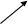 I travel as often as I can.  What is your favorite country? Are you from Japan? I love to travel! Practice activity 3Directions: Ask your partner the questions below. Practice using correct intonation. Partner A-  Where are you from? When was your last vacation? Do you like to travel on trains?Partner B-What is your name? Have you been to New York City? Where is your favorite place to travel in the world?Speaking Tip: Conversation ContinuersThese words are used to show interest or understanding in a conversation and to make conversations last longer. Study them and include them in your English conversations.Directions: Using the words and phrases from above, work with a partner to complete the conversation below.  Then practice reading the conversation using correct intonation. A: Hey! How are you?B: I’m not that good.A:__________________________________________________________________________________________________B: Well, I missed my flight. Now I have to pay extra to fly tomorrow.A:__________________________________________________________________________________________________B: Yeah. __________________________________________________________________________________________?A: Well, I’m actually great! I feel so happy today!B:_________________________________________________________________________________________________?A: I just got married this weekend.B: ________________________________________________________________________________________________.A: I know! I’m so happy. But, I’m also feeling worried because of my busy schedule. B:_________________________________________________________________________________________________. A: I’m going on a vacation next week, but I have so much work to do before then.B:_________________________________________________________________________________________________.A: Well, good luck with your flight tomorrow!B: Thanks! It was nice to see you!A: You too! See you later!B: Bye! Speaking fluency practice Ask the questions below to your classmates. Use the conversation phrases on the page before to keep the conversation going back and forth. Do you like to travel? What is your favorite place you have traveled to? Do you like to travel alone or with people? When was your last trip? Do you like to fly on airplanes? Is it expensive to travel around your country? Do you like to achieve something when you travel or just relax? How do you decide where to go when you travel? Do you plan in advance? What do you remember about your best travel experience? When will you go on your next trip?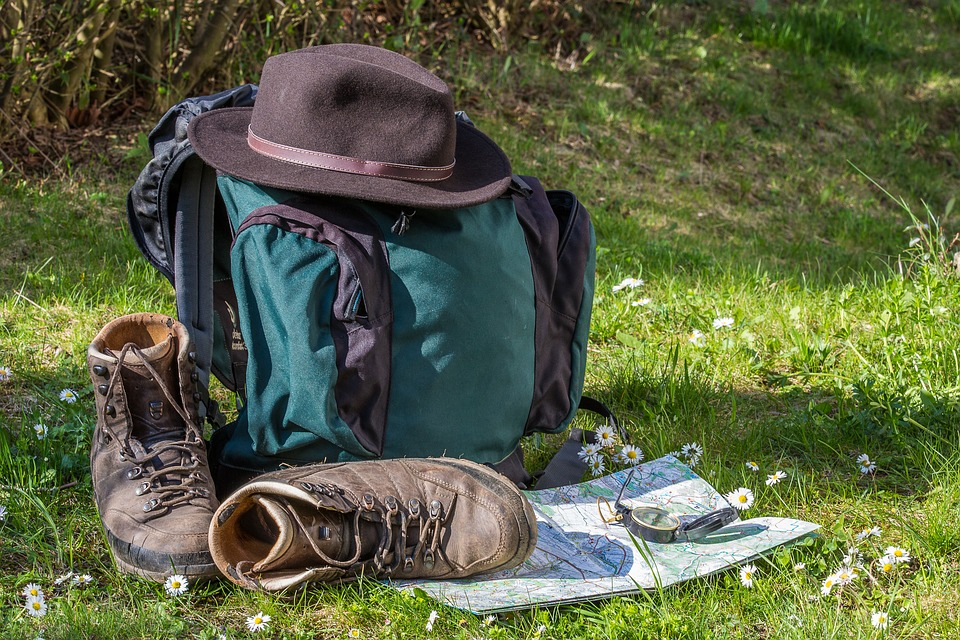 Hiking, by Maxmann,0Homework survey 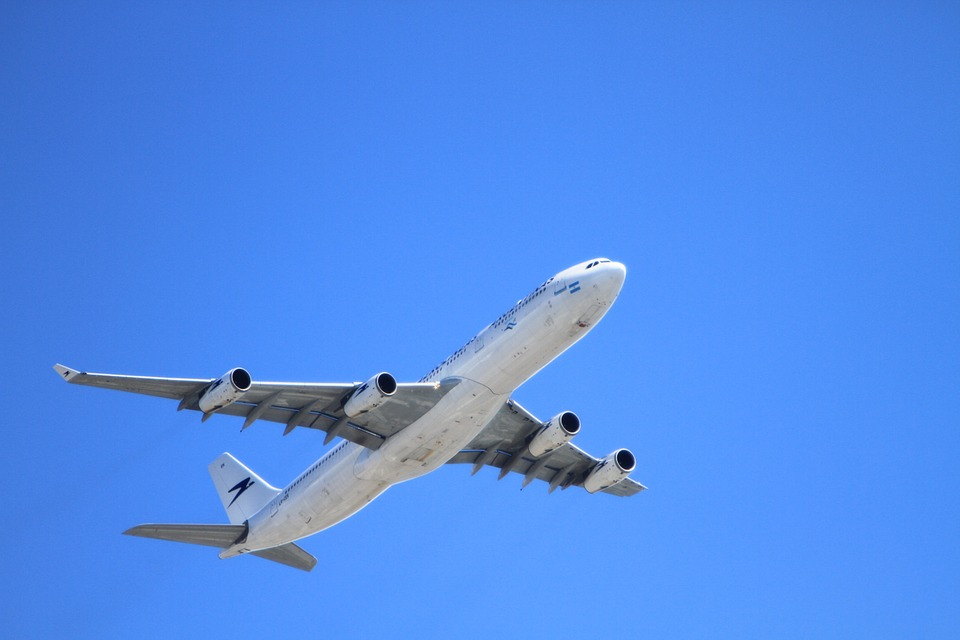 Directions: Ask five Americans or good speakers of English about their travel experiences. Listen and write their answers below. Plane, by Holgi, CC0Person 1Person 2 Person 3 Person 4 Person 5 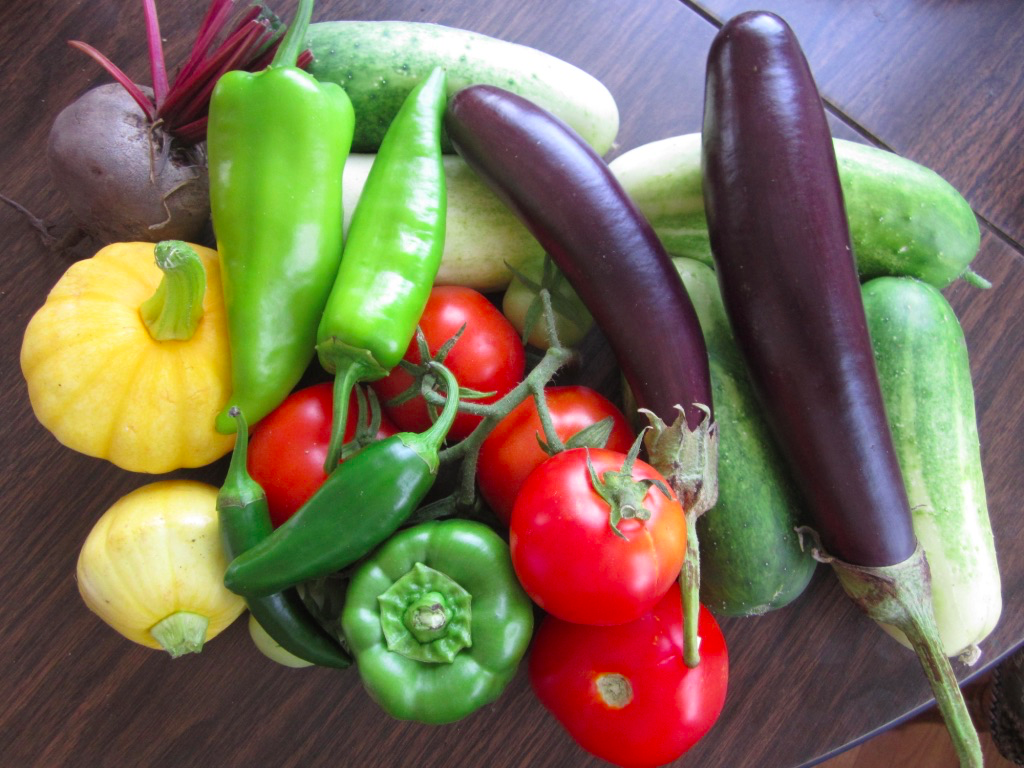 Garden vegetables. Photo courtesy of the author“Tell me what you eat, and I will tell you who you are.” Jean Anthelme Brillat-SavarinDiscussion Questions: Read the quotation above. What does this quotation mean? Do you agree with this statement? What are your favorite foods? What do these foods say about you as a person? Chapter 4 Vocabulary Part 1 Directions: Use your dictionary to find the meaning for the vocabulary words in the box. Then write the words from the box next to their definitions below. 1.  ____________________________________: A series of actions that produce something. 2.  ____________________________________:  How good or bad something is. 3. ____________________________________ : Something special or particular. 4. ____________________________________ : To say that something should be chosen.5. ____________________________________ : Relating to a whole country or nation. 6.  ___________________________________  : To become bigger in amount or number. 7.  ____________________________________: Involving two or more countries. 8.  ____________________________________: To permit someone to have or do something.9.   ___________________________________: Something that is made to be sold.  10. ___________________________________: To stay away from something or someone. Part 2: Syllables Directions: Listen to the pronunciation of the vocabulary words. Write the number of syllables that you hear in each word. The first word has been done for you. Chapter 4 Vocabulary process___2____     increase_______     product_______    allow_______   suggest_______ national_______     quality_______     international_______   specific_______  avoid_______Chapter 4_ Activity 2Part 1 Directions:  Read the paragraph and fill in the missing words with the chapter 4 vocabulary words. Some words might be used more than one time. You may need to change the form of the words. You will not use one of the words. It’s important to know where food comes from.  Do you know where yours comes from?  In the United States, a lot of food goes through a long _____________________________________ before it arrives in the grocery store. Some ________________________________like milk are produced _______________________________, meaning in the United States. However, some products are ________________________________________and are imported from other countries. Let’s look at some ________________________________________________________examples.  Most beef in the United States is produced nationally. For this reason, the __________________________________________of beef is good in the United States. It is fresh. However, some fruits, like mangos or coconuts are not grown in the U.S. They are shipped to the U.S. from other countries.  Some people _______________________________________________eating foods that are not local.  It is a good idea, but sometimes, this_________________________________________the price of some foods.  Some shoppers ___________________________________________ themselves to buy international  ___________________________________________once in awhile, but not often. Other shoppers don’t care and buy whatever is the cheapest. In the U.S., you can find almost any product. Next time, think about where something came from when you buy it! Look for the sticker on the label. 	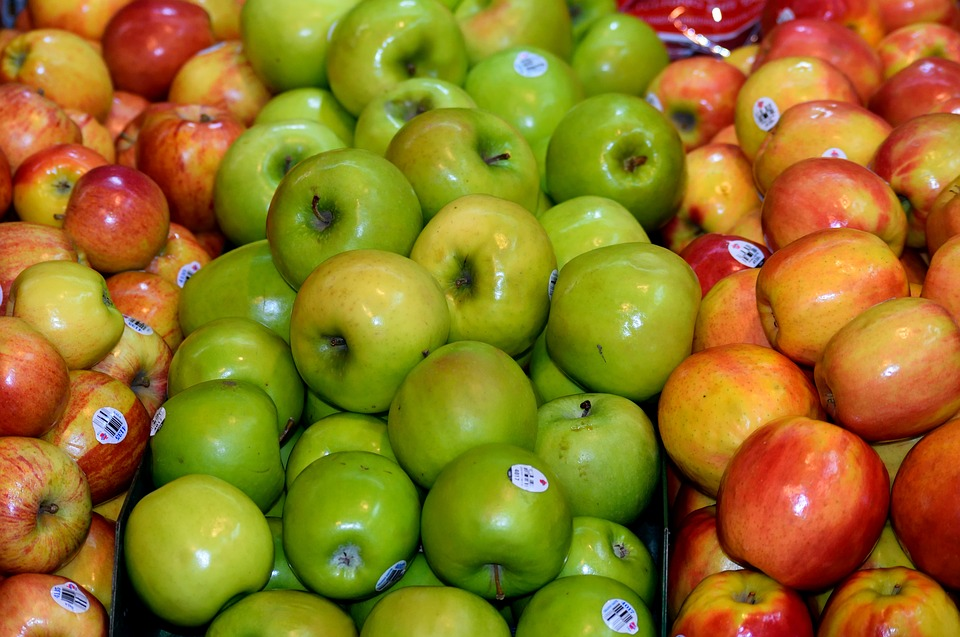 								                            						   Apples, by PaulBr75, CC0Chapter 4_ Activity 2Part 2 Directions:  Listen and check your answers to the exercise on the page before. Then listen again and answer the questions below. Discuss with a partner. Part A. Listening for detailsWhat kind of food does the speaker say is produced in the U.S.?What are the two examples of foods that are imported from other countries? Why do some people avoid buying products from outside of the U.S.? Part B.  Discussion- Answer the questions below then compare with a partner. What are three foods produced locally in your country? What are some common foods that your country imports from other countries? What is your favorite food from another country? Speaking Activity: Food Habits and LikesDirections: Find a classmate who has says “yes” to the questions below. If they say “yes”, write their name. If they say “no”, ask a different classmate. Question						Classmate’s name who says “yes” Example)   Do you like broccoli?	               	____Azumi ____________________            	 Q:  Do you like broccoli?A: Yes, I do.    1. Do you like green tea?                                           		_______________________________2. Do you cook really well?                                       	 	________________________________3. Do you love American food?                     		 	_________________________________4. Do you like sushi?                                                 		__________________________________5. Do you like falafel?                                                		_________________________________6. Do you know a lot of restaurants in Portland?   	  	 ________________________________7. Do you like vegetables?                                         		________________________________8. Do you like to drink milk?                                     		 ________________________________9. Do you like pineapple on your pizza?                  		 ________________________________10. Do you like salad?                                               		 _________________________________11. Do you drink more than 8 glasses of water per day ?    _____________________________                           12. Can you make delicious pasta?                        		 _________________________________13. Do you like chocolate?                                  		 __________________________________14. Are you on a diet?                                              		 __________________________________15. Do you drink coffee every day?              	        		__________________________________Chapter 4    			Homework Survey:  Eating Out Directions:   Ask 5 Americans or strong users of English the questions below. Listen and write their answers. 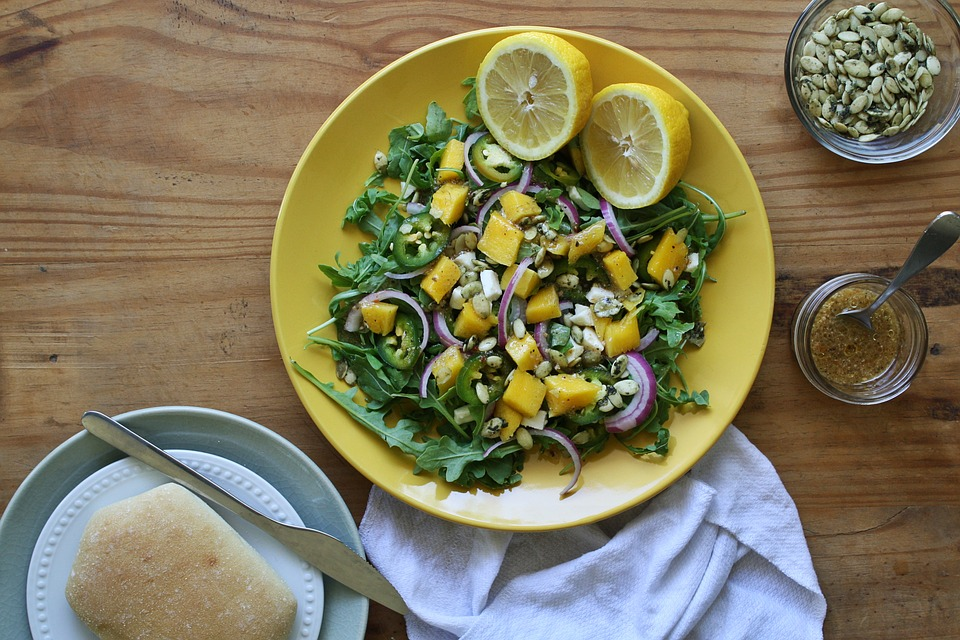 Use conversation strategies to ask follow up questions and show interest. And remember to thank the people after you interview them. Salad, by Ponce_Photography, CC0Adjectives used to describe food  Watch this presentation and study the vocabulary below to learn about describing food. It is  ____________________________ .It tastes / smells / looks / feels ________________.   India, by Travel Advisor, CC0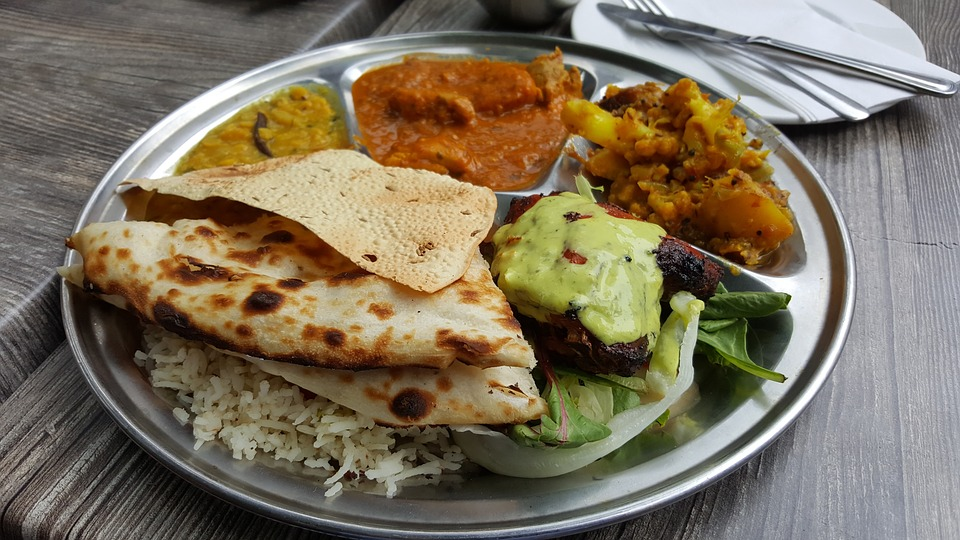 How do you think the food in this picture smells?  How does it taste? How does it look?Have you eaten food like this before? Where does it come from? Listening Homework Practice Quizzes Directions:  Click on the links below to listen to the audio files about food.  Listen two or three times until you understand most of the speaking. Then answer the questions on the forms. Foods in the United States Italian foodComfort food -------------------------------------------------------------------Practicing Fluency:  Talking about foodDirections: Talk about the questions below with your classmates. Keep the conversation going with continuing questions and phrases like “Why” or “Tell me more”.1. Who buys the groceries in your family?2. How often do you skip breakfast?3. Do you avoid eating foods with a lot of calories?4. What is your favorite fruit to eat?5. What kind of products do you always buy for your kitchen?6. Do you prefer coffee or tea in the morning?7. What is the most famous national food in your country?8. Can you suggest a good restaurant?9. Do you think the quality of food is good in America?10. Do you like to try new international foods? 11. What is your favorite kind of desert?12. Is it OK to gain weight in your culture?13. How can you increase the number of fruits and vegetables that you eat?14. Do you like a specific food for breakfast?15. What was the last food you cooked for yourselfSpeaking and Listening Tip: Reduced speechDirections: Reduced speech is used when people are talking quickly or informally. It is not used in writing. Study and listen to the examples below then practice reading the conversation at the bottom.Unreduced speech :A: Hey! Want to go to a restaurant later?B: No, I can’t! I’m going to go to the party.  Are you going to go?A: Yes, but I have to pick up a lot of snacks on the way.B: No problem. Do you want to stop by the mall too?  I’ve got to buy a birthday present. How about you?A: Perfect! I want to buy one too. Could you call me when you’re close to my house?B: Sure! See you soon!Reduced speech:A: Hey! Wanna go to a restaurant later?B: No, I can’t! I’m gonna go to the party? Arya gonna go?A: Yes, but I have to pick up a lotta snacks on the way.B: No problem. D’ya wanna stop by the mall too? I’ve gotta buy a birthday present. How bouchu?A: Perfect! I wanna buy one too. Couldja call me when you’re close to my house?B: Sure! Seeya soon!Grammar Tip:  Contractions Contractions are two words joined together by an apostrophe ( ’ ). They are used in casual or informal speaking and writing. Practice: Listening for contractions Directions: Listen to the conversations. Write in the missing contractions that you hear. Conversation 1 Do you know how to make lasagna? B. No, I  ____________________________________________. Can you teach me? B. No, I ___________________________________. I ____________________________ know how either. Conversation 2 Hi, is Bob home? B. No, he ______________________________________. OK. Is Sheila? B. No, she ______________________________________. Conversation 3 Hey, __________________________________ going to the cafe. Want to come? B. No, I ___________________________________ .  _________________________ got some things to do.       A. Ok. We ___________________________ be there long. ___________________________call you later. B. Ok! Discussion Activity: What will you buy?Directions:1. With your group, calculate how much it will cost to buy everything on your list. Write that number here ____________.2. Next, talk with your group to cross items off  your list, so that you will spend $50.00 or less.3. Cross off the items you will not buy.4. Write your final total for your grocery trip here: ___________________
			Restaurant Review Field Trip 
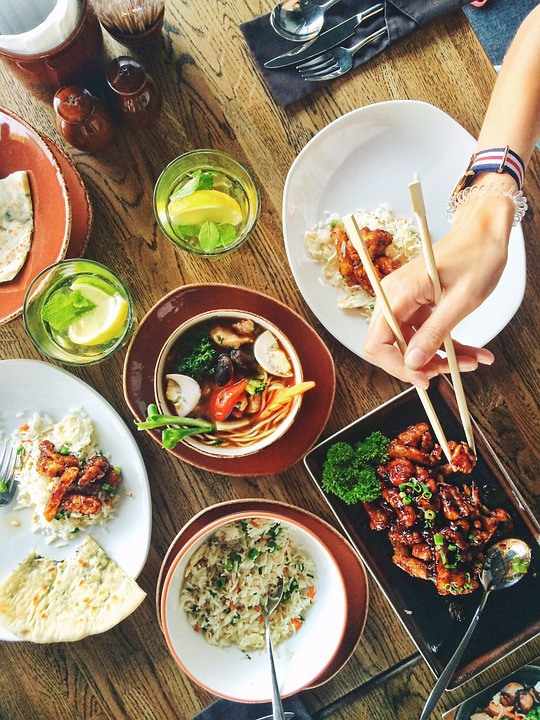 Directions: 
1.With your group, choose a Portland restaurant to go to that you have not visited. It must be a local restaurant, not a chain restaurant or a fast food restaurant. 
2. Go to the restaurant and eat a meal. Be polite and remember to pay a tip at the end (15-20% of the total bill is common in the U.S.).   Restaurant, By Karriezhu, CC0
3. While you are there, take a photo of the food you order. 4. Answer the questions below after you are finished eating.            
---------------------------------------------------------------------------------------------------------------------
1. What is the name of the restaurant you visited? _____________________________________________
2. What kind of food do they have? ____________________________________________________________
3. What did you order? _______________________________________________________________________
4. How did the food taste? Describe it using adjectives. 
__________________________________________________________________________________________

5. How many stars would you give the food?    1      2     3     4     5 
6. How was the service?   Describe it using adjectives.  __________________________________________________________________________________________

7. How much did your meal cost? __________________________
8. Would you recommend this restaurant to a friend?    Yes       Maybe     No 
Why? ____________________________________________________________________________________
                                                                                                       
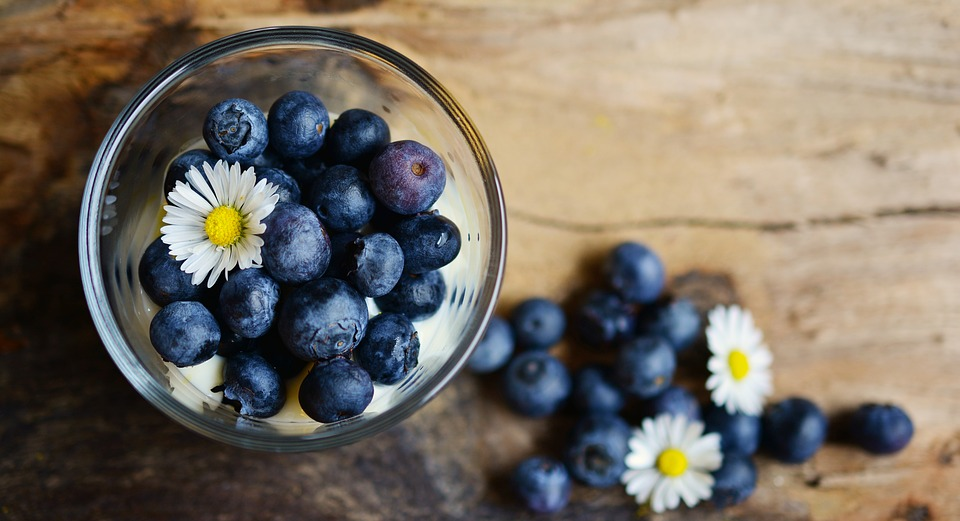 Blueberries, By Conderdesign, CC0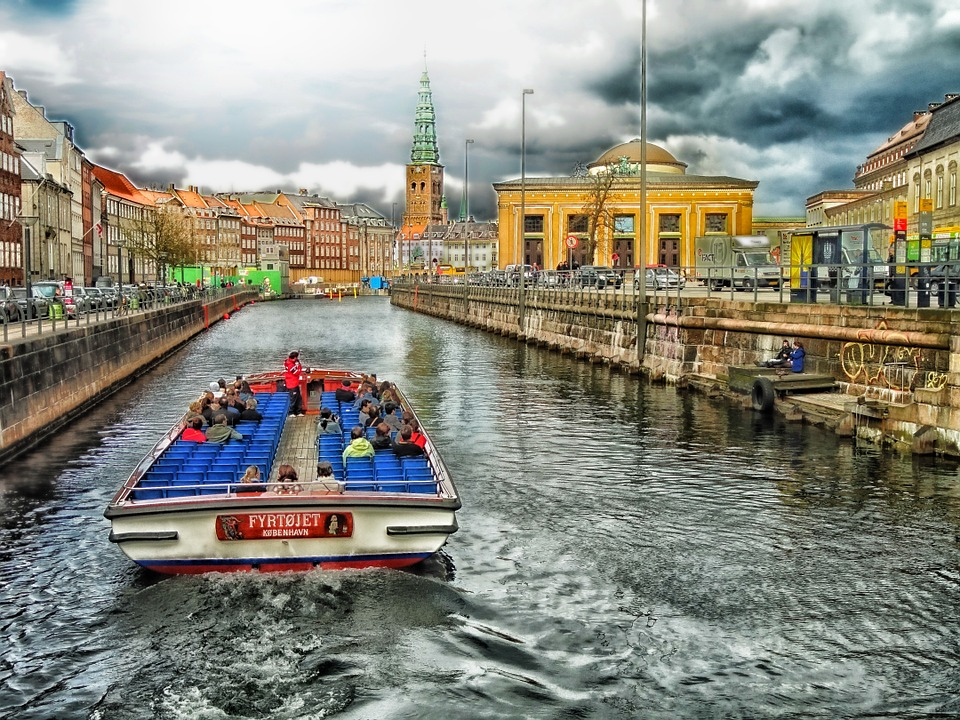 Copenhagen, Denmark by Tpsdave, CC0Discussion questions: The picture above shows a European city, Copenhagen, Denmark. Have you visited Europe before?Do you think the city looks like a nice place to live? Why or why not?Chapter 5 Vocabulary Part 1 Directions:  Use your dictionary to find the meaning for the vocabulary words in the box. Then write the words from the box next to their definitions below. 1.  ____________________________________: A company that makes or sells things for money. 2.  ____________________________________: Something available to anyone, not private.3. ____________________________________ : A way of thinking or doing that has been done by people for a long time.4. ____________________________________ : To buy something with money.5. ____________________________________ : Something that is good; a benefit. 6.  ___________________________________  : Something related to a new style.  7.  ____________________________________: Something from nature; not made by humans. 8.  ____________________________________: A place to buy something. 9.   ____________________________________: A part of a country that is separate or different. 10. ___________________________________: The number of people who live in a place. Part 2: Syllables Directions: Listen to the vocabulary words. Write the words and the number of syllables that you hear in each word. The first word has been done for you. Chapter 5 Vocabulary1. ____Pu-blic (2)____          2.____________________           3.____________________    4._______________5._______________________________     6._________________________       7. __________________________   8. _______________________________    9. _________________________      10. _________________________Activity 2Directions:  Read the conversation and complete the missing words with the chapter 5 vocabulary words. You will not use two of the words. Amy:  Hi Abdullah. What’s new? I haven’t seen you in a long time! Abdullah: Hey, Amy! Actually, a lot has changed in my life recently. I graduated from my university, and now I’m looking for a new home. Amy: Wow! Congratulations on finishing university.  Where are you looking for a home? Abdullah: Well, I’d like to stay in this ___________________________________. I really like this area.  Amy: Are you looking to rent or _____________________________________ a home? Abdullah: Well, right now, I think I’d like to rent. Amy: Cool. I actually know an available apartment. Abdullah: Really? Tell me about it. Amy: It’s a _______________________ apartment and is located downtown by lots of _________________________________.  It has a lot of windows with _____________________________ light. It’s also close to ____________________________________ transportation. Abdullah: That sounds great. Amy: I agree. And because the ________________________________________ is not very high in the neighborhood, the apartments are more affordable. Abdullah: Yes, this is a great _____________________________________________.Amy: If you like the way this apartment sounds, I can give you the number to call. Abdullah: Great. I really appreciate that. Thank you so much, Amy! Amy: You’re welcome, Abdullah! See you around!  Bye!  Part 2 Directions: Now listen to the conversation and check your answers. Then practice reading the conversation with a partner.Chapter 5_ Activity 2Speaking Fluency Practice : Housing and Neighborhoods                     Directions: Talk about the questions below with your classmates. Ask follow up questions like, “Why?” or “ Really?” or use phrases like “tell me more” to make the conversation keep going.    	 1. Would you choose to live in a big house or a small house?  Why?2. Do you want to live close to businesses and shopping?  Why?3. Would you like to live close to people or far from them?4. Do you like living in a busy city or a quiet town more? Why?5. Do you want to live in a modern neighborhood or a traditional one?  Why?6. Do you want to live close to nature? Why or why not?7. Is the housing market expensive in your country? Why?8. Is it important to have public transportation where you live? Why or why not? 9. What are three things you want to have in your neighborhood? 10. Is it important to live close to your family? Why or why not?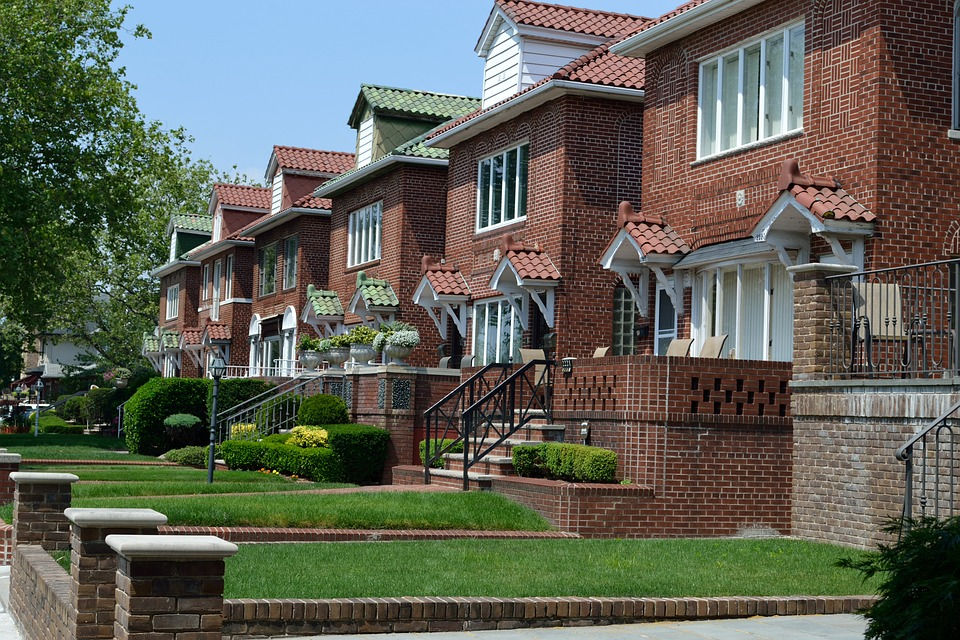 Residential home, by ArtisticOperations, CC0Asking for and giving directions There are many ways to ask for directions in English. Ask for a specific place 				Excuse me, where is the bank?  The bank is in front of the hotel. Excuse me, do you know where the mall is? The mall is across from the park. The prepositions below are used to describe where places are in a city. 		2)  Ask for the address of a place Excuse me, can you tell me the address of the bank? The bank is located at 1234 S.W. 12th St. Excuse me, could you give me the address of the hospital? The hospital is located at 176 N. 23rd Ave. Addresses in English often have shortened words: Ave. =  Avenue      St. = Street                 Blvd.=  Boulevard         Rd. = Road N. = North    S. = South     E. = East      W. =  West  Addresses use both ordinal and cardinal numbers Ordinal =  first, second, third	Cardinal= one, two, three Watch this video for specific information on how to say numbers in English:  Ordinal and Cardinal numbers presentation 			Speaking Practice Activity	

Partner A:   Ask your partner the questions and follow their answers on the map. 	Examples:          A:  Where is the park?        	                              B: The park is between the post office and the bus station.  
	
1. Where is the city library? 2. What is across from the fire station?
3. What is on the corner of 5th Ave. and Main St.?
4. What is next to the post office?5. What is behind the River Park? 6.Where is the post office?	
Partner B:   Ask your partner the questions and follow their answers on the map. 1. Where is the city park? 2. What is between the cemetery and the city hall?
3. What is on the corner of River St. and 1st Ave.?
4. Where is the County Hospital?
5. What is across from the elementary school?
6. What is on the corner of River St. and First Ave.?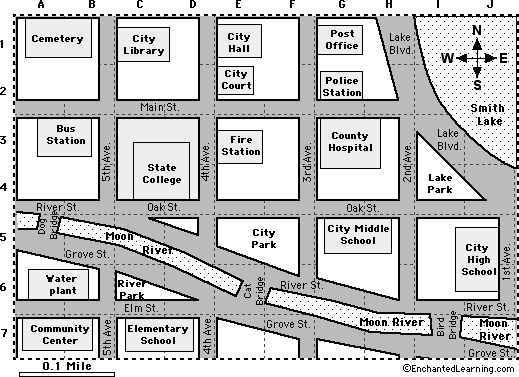 http://www.michellehenry.fr/ville3.htmHomework Listening: Directions on a map Directions:  Listen as the person describes the location of places on the map.  Circle true or false.Directions on a map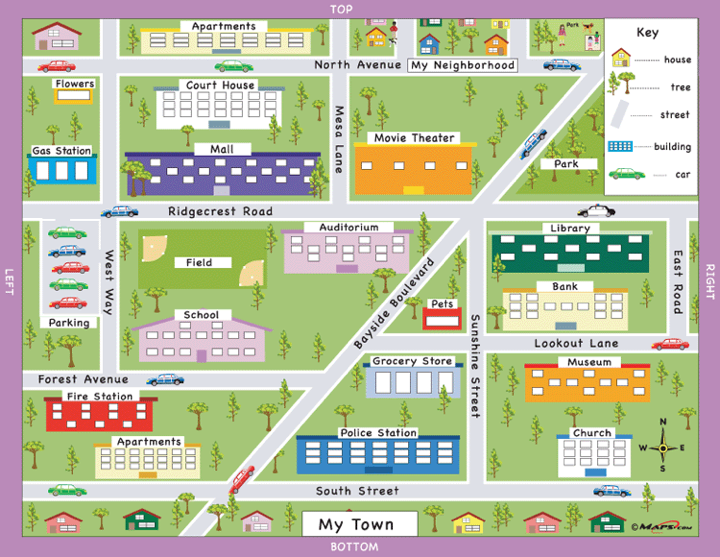 1.  True    False        2.  True    False      3. True      False      4. True  False         5.   True    False    6.   True    False         7. True    False 	   8. True    False       9. True    False       10. True    False 11. True    False        12.True    False  13. True    False      14. True    False      15. True    False Listening Practice: Using a Map Part 1. Watch this video and answer the questions below:  My day at PSUWhat is the address for the University Center? What is the address of the gym? Where do they do their homework? What is the address of the library? What restaurant do they eat at?How many blocks is the restaurant from the library? What is the address of the person’s house? Part 2. Explore the map of PSU in the video here: http://map.pdx.edu/#/mapAdjectives for Describing Cities and Neighborhoods Cities and towns come in all sizes. Some are big, and some are small. Each city or town has many neighborhoods, which are groups of houses or apartments where people know each other. The people in your neighborhood are called your neighbors. There are many ways to describe cities and neighborhoods:Size:  big,  huge, large, tiny, small, mediumLocation:  Downtown, in a suburb (next to a city), in the city, out of the city, rural Feel:  busy, loud, quiet, convenient, exciting, modern, traditional, green, crowded, safe, dangerous Example: What is your city like? - My city is small and rural. It is not a big city. It is quiet. What is your neighborhood like? My neighborhood is quiet and safe. It is not busy or dangerous.  	-----------------------------------------------------------------------------------------Practice: Ask your partner about their hometown. Try to find three similarities and three differences between you and your partner’s hometowns. What is your hometown like? What is your neighborhood like? Is your city safe or dangerous? Is your city crowded? Is your neighborhood green? Is your neighborhood busy? DiscussDiscussion Activity: Describing HousesPart 1 Directions: You are choosing a new house to buy. The list below has some qualities of houses. Put the list in order of importance for you. Write 1-10 next to each quality. Number 1 is the most important thing for you._______               	a big size_______               	a modern style_______               	a large yard or garden outside_______               	close to shopping and restaurants_______               	a parking space for a car_______               	friendly neighbors _______               	a good price_______               	a fireplace_______               	a quiet neighborhood_______               	a nice kitchenPart 2. Imagine you are buying the house with your partner. Compare your lists and choose the most important 3 qualities. You must agree.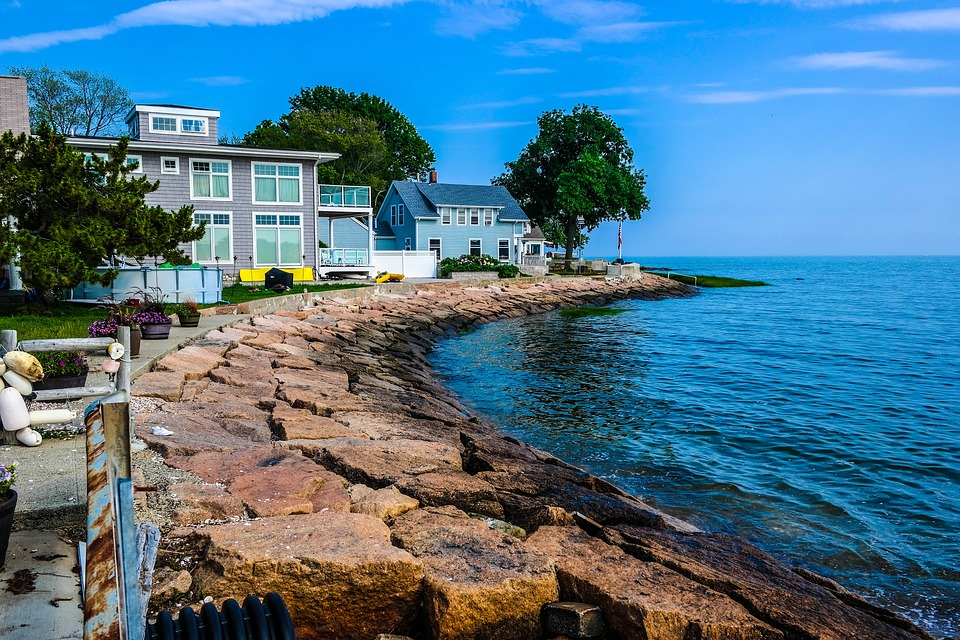  Beachfront house, by Marcilinobobe, CC0Listening Practice: Listening for details about houses Directions: Watch this video about four houses that are for sale : Describing housesAnswer the questions below. House #1How far is the house from the city? 		________________________________________How many bedrooms does the house have? 	________________________________________What kind of animals can you have at the house? ________________________________________How much does the house cost? 			________________________________________House #2How many people live in the town? 		________________________________________How many bedrooms does the house have? 	________________________________________Does the house have a back yard? 			________________________________________How much does the house cost? 			________________________________________House #3 Where is the apartment? 				________________________________________How many bedrooms does the apartment have? 	________________________________________Where can you walk to from the apartment? 	________________________________________How much does the apartment cost? 		________________________________________House #4How many bedrooms does the house have? 	________________________________________Does the home have a swimming pool? 		________________________________________How much does the house cost? 			________________________________________House #5 Where is the home? 					________________________________________How many bedrooms does the house have? 	________________________________________How much does the house cost? 			________________________________________Which home would you choose to buy?   _________________________________________Why?  _______________________________________________________________________________________________Grammar Tip:  Regular Past Tense Verb Endings In English, all regular verbs end with ‘ed’ Some verbs change their spelling, but others do not. There are three different ways to pronounce past tense regular verb endings:/id/		/t/		/d/Wanted	helped		calledNeeded	looked 	cleaned	Follow these rules: If the base verb ends with the sound /t/  or /d/   =  /id/ 				/id/ Paint =  paintedIf the base verb ends with the sounds /p/, /f/, /x/, /sh/, /ch/ /k/ =   /t/ 				/t/Watch =  watched 				/t/Wash = washed If the base verb ends with any other sound =  /d/ 			      / d/Play = played The sounds of /t/ and /d/ are very similar, but the sound of /id/ is very different because it has an extra syllable added to the verb. A native speaker of English will quickly notice if a verb that should have one syllable is pronounced with two. For example: 	      /id/Paint = 1 syllable 	painted = 2 syllables 							/t/    		/id/   Help = 1 syllable 	helped = 1 syllable  	 not  helped = 2 syllablesTurn to the next page to practice listening to the different sounds of past tense verb endings.Listening Practice: Past Tense Verb EndingsPast Tense Verb Endings Part 1 Directions: Listen to the past tense verbs. Check the box that has the sound of the verb ending you hear. Part 2 Directions: Listen to the person talk about visiting Japan. Write the missing verbs that you hear.  Next, practice reading the paragraph with a partner. Use the correct pronunciation for the past tense verbs. Past tense verb endings_ part 2 Last year, I ________________________________________ to Japan. It was so beautiful. I _____________________ to see some local places, so I __________________________ to many people and _______________________________ to make friends. I made some Japanese friends and they ___________________________ some Japanese food for me. We also _______________________ around Tokyo and _________________________ in a nearby forest. It was a great time. I really _________________________ visiting Japan.  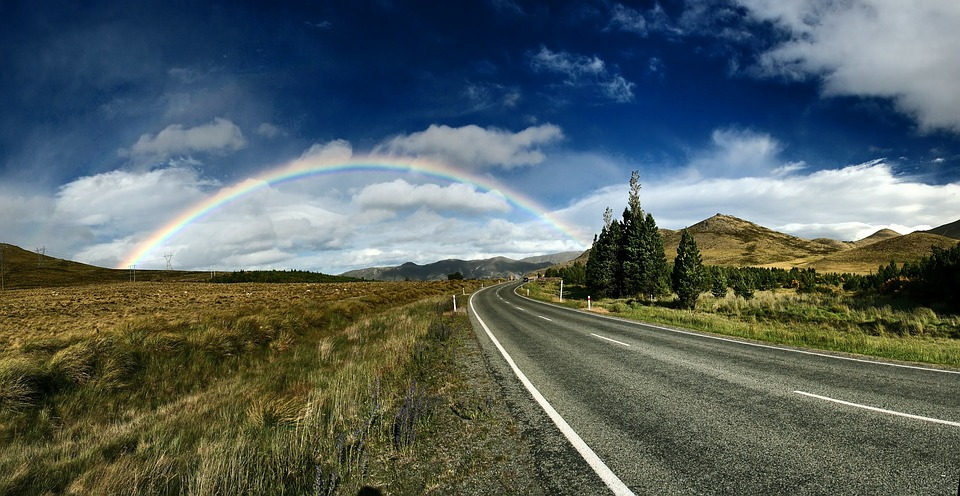 Rainbow, by Free-Photos, CC0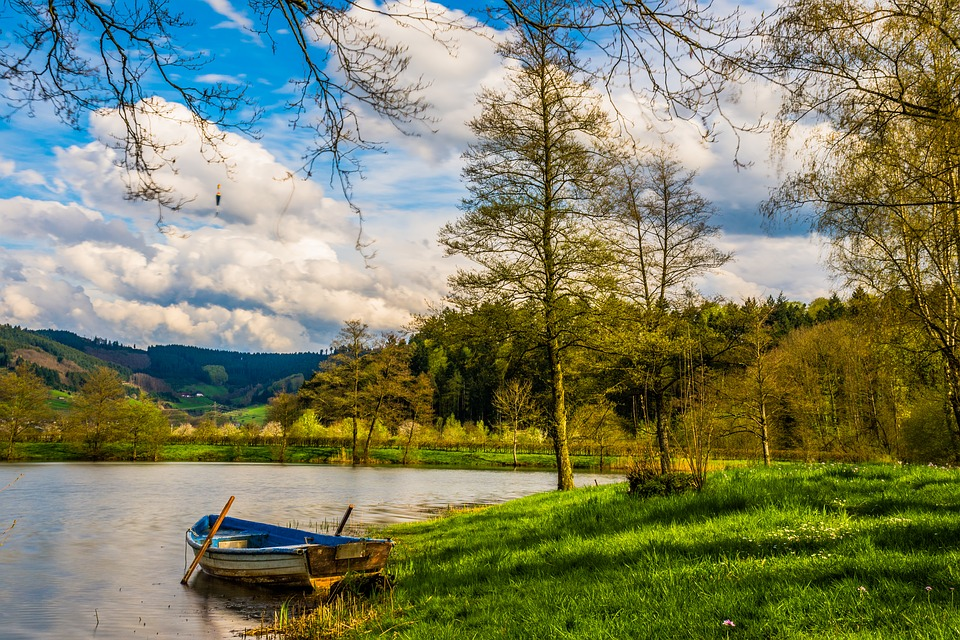           Rowing boat at a lake, by Hschmider, CC0Discussion questions: Look at the picture above. What hobbies can be done in the place in the picture? What are three of your favorite hobbies? Do you prefer indoor or outdoor hobbies? Why? How often do you do your hobbies? Chapter 6 VocabularyPart 1 Directions: Use your dictionary to find the meaning for the vocabulary words in the box. Then write the words from the box next to their definitions below. 1.  ____________________________________: To think something is true. 2.  ____________________________________: The part of a person that thinks and remembers.3. ____________________________________ : Something so important that you must have it. 4. ____________________________________ : To make or build something. 5. ____________________________________ : A good or helpful result of something. 6.  ___________________________________  : Outside of a building; not inside. 7.  ____________________________________: Having or showing the skill of an artist. 8.  ____________________________________: From a different  country. 9.   ___________________________________: A fact that explains why something is how it is.10. ___________________________________: A skill you get by doing something. Part 2: Syllables Directions: Listen to the pronunciation of the vocabulary words. Write the number of syllables that you hear in each word. The first word has been done for you. Chapter 6 Vocabulary believe___2_____     	reason_______    	 experience_______    	 create_______      outdoors_______        mind _______      artistic_______    foreign_______    necessary_______    benefit_______ Chapter 6_ Activity 1Directions:  Read the conversation and try to complete the missing words with the vocabulary words in the box. Sara:  Hey David! How are you? David : Hey Sarah! I’m great. I just got home from a trip. It was a great  ______________________. Sara: Cool! Where did you go? David: I went camping _________________________ in nature.Sara: Oh really? How often do you go camping? David: Camping is one of my favorite hobbies, so I go often in the summertime.  Sara: I never go camping. Why do you like it?  David: I can give you several ________________________________________.   First, camping has many positive ________________________________ for a person’s  ______________________________ and body. It makes you feel relaxed and at peace to be in nature. Also, it is great to be away from the busy city. I ___________________________  it is important and ____________________________ to take a break from the crowded city sometimes. In my opinion, camping is the best way to relax. Sara: That sounds great. I should try it. David: Yes, you should. What are your hobbies, Sara? Sara: Well, I like traveling to ____________________________ countries and I also like to _____________________ things. I enjoy being _________________________ and doing things like drawing and painting. David: Cool. Those sound like great hobbies, too. Sara: Thanks. I have to go now, so I’ll see you around. David: OK! Nice to talk to you. See you later.  Now listen and check your answers. After, practice reading the conversation with a partner. Chapter 6_Activity 1Grammar Tip: Agreeing and Disagreeing Question:  Do you prefer tennis or swimming? Why? 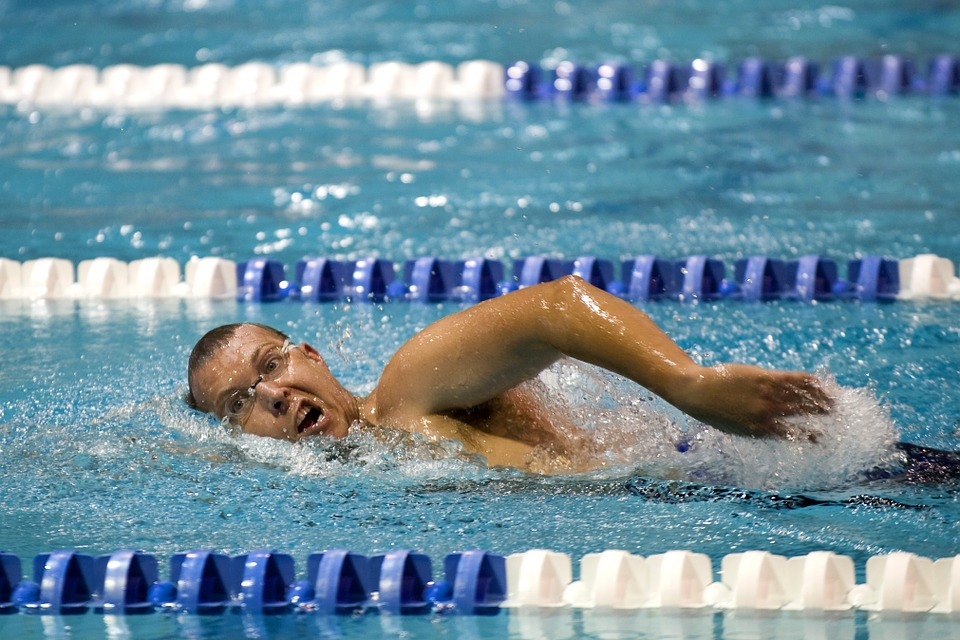 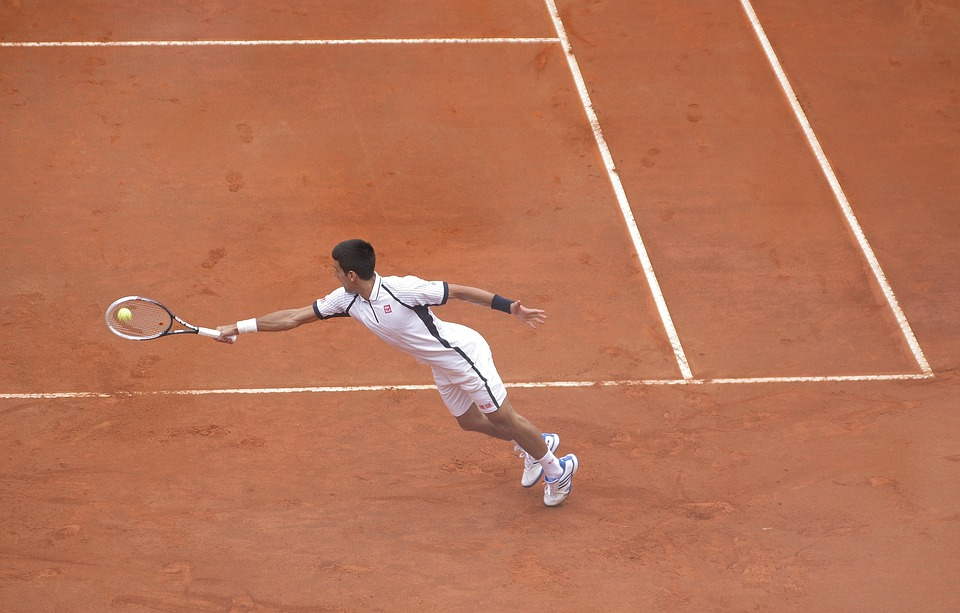 Tennis, by Roby0059,CC0						Swimmer, by Skeeze, CC0------------------------------------------------------------------------------------------------PracticePartner A: Read statements #1-4 below to your partner. Partner B: Agree or disagree with your partner using the phrases above.  Then switch roles for statements #5-8. I love running!I don’t like video games. I hate sports. I love homework. I love going to the gym. I hate cooking! I love reading about politics. I enjoy driving cars. Listening Practice: Agreeing and Disagreeing Chapter 6_ Activity 2Part 1 Directions: Listen to the conversations. Does the person agree or disagree with their friend? Circle agree or disagree. Agree 		disagree Agree		disagreeAgree		disagree Agree 		disagree Agree 		disagree Agree 		disagree ----------------------------------------------------------------------------------------------------Part 2 Directions: Look at the two pictures of hobbies below. What are the hobbies? Which hobby has more benefits? Why? Discuss your answer with your partner. 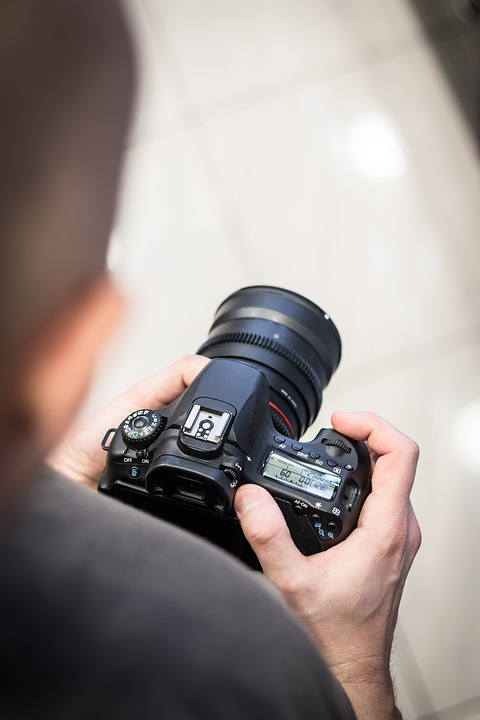 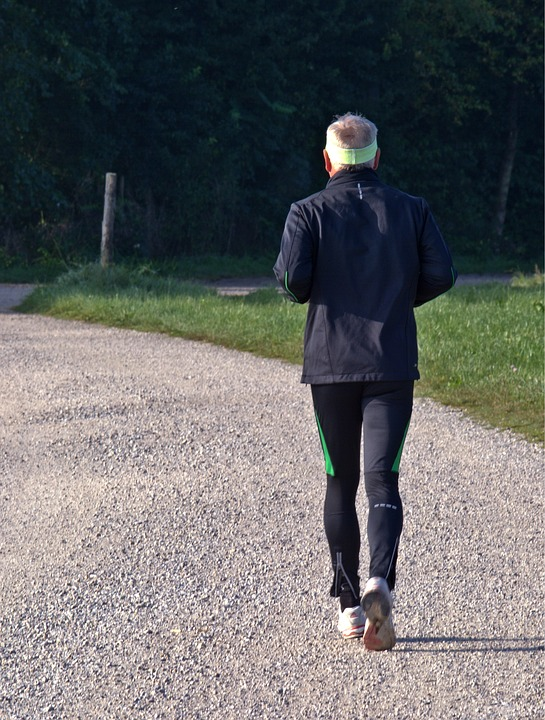 Photographer, by Jarmoluk, CC0				Jogger, by Antranias CC0					Speaking Fluency PracticeDirections:  Find a classmate who says “yes” to the questions below. If the classmate you ask says “no”, ask a different classmate. Write the name of the person who says “yes”. Grammar tip:  Adverbs of frequency To talk about routines and how often you do something, adverbs of frequency are used. Depending on how often you do something, a different adverb is used. Study the adverbs and examples below. Question:  How often do you     _____(verb)_______.Answer:  I  _( adverb of frequency)___      ___(verb)______.Examples:      How often do you go to the gym?                    I rarely go to the gym. 	     How often do you wake up early?   	   I often wake up early. 	     How often do you eat breakfast?		       I never eat breakfast. Listening Practice: Chapter 6 Activity 3 Listen to the person describing how often they do their hobbies. Write the missing adverbs of frequency as you hear them. 	In my free time, I ___________________________ like to relax and do activities outdoors.  On the weekends, I ______________________________________________ take a walk or ride my bike. I ______________________________ go hiking in the mountains. I ____________________ go to the gym, but I ________________________________ lift weights and do exercises at home. My routine is different on weekdays. After I go to work, I ________________ cook dinner and read on the couch. I ______________________________  watch TV and use the internet, but I _______________________ watch movies. My routine stays the same most weeks. Speaking ActivityDirections:  Complete the table below with the activities you usually do each day of the week. Then compare schedules with your partner using the questions below. Include adverbs of frequency in your answers. Write your partner’s answers in complete sentences. How often do you go to the gym? 	________________________________________________________________________________________________________How often do you go to the library? ________________________________________________________________________________________________________How often do you eat breakfast? 	________________________________________________________________________________________________________How often do you hang out with your friends? 	________________________________________________________________________________________________________How often do you go out to restaurants? 	________________________________________________________________________________________________________How often do you _______________________________________? ________________________________________________________________________________________________________									Concert, by Robert Z Ziemi, CC0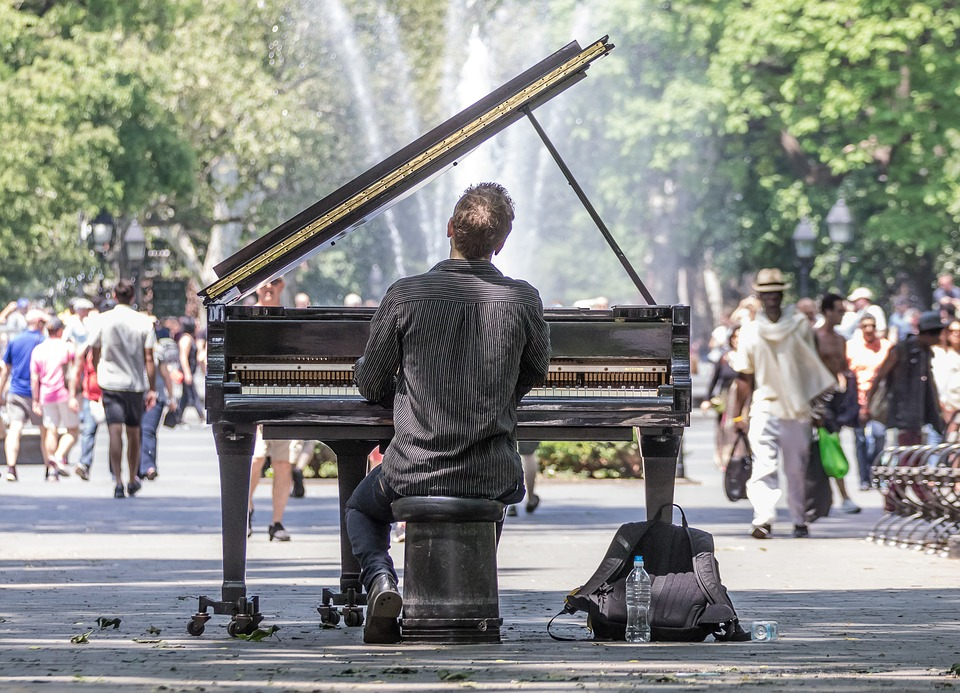 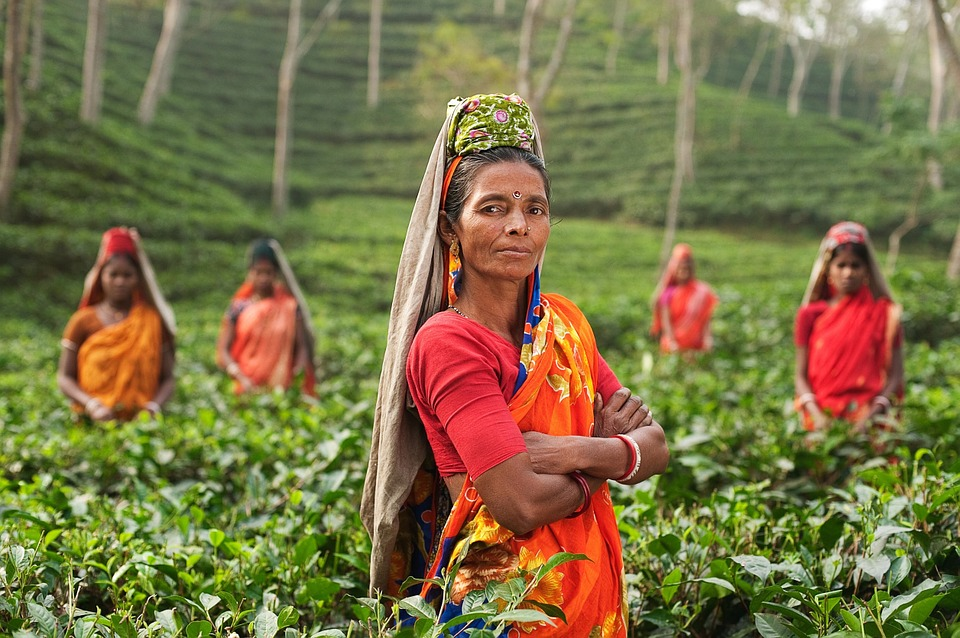 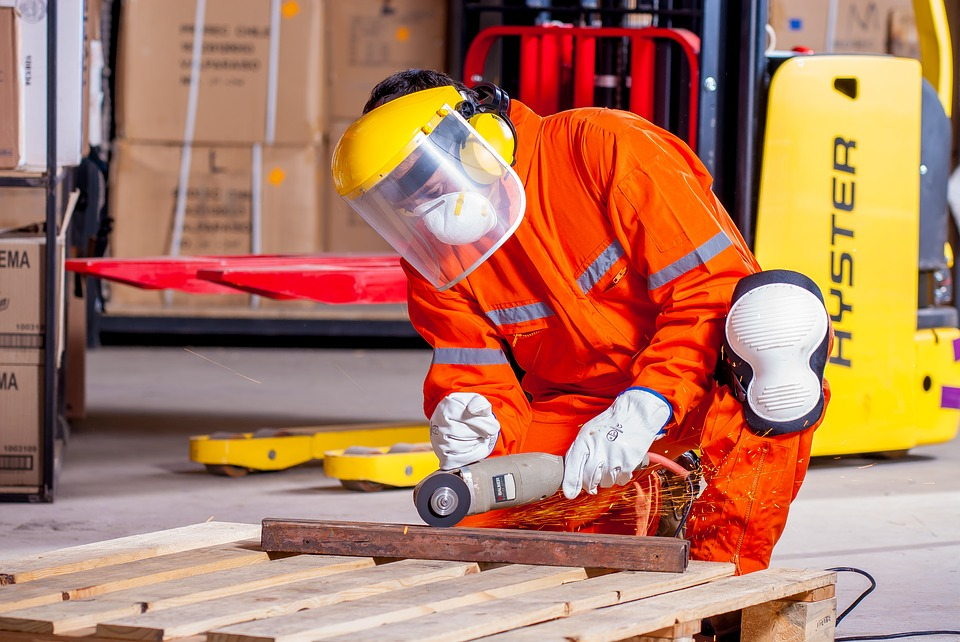 Tea Field, by Unsplash, CC0 							Welder, by Voltamax, CC0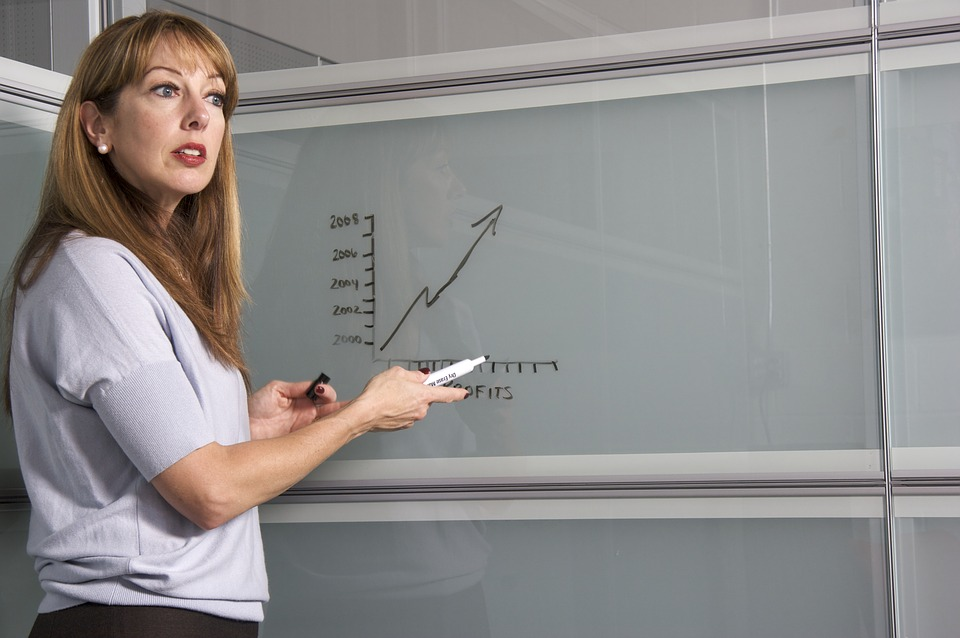 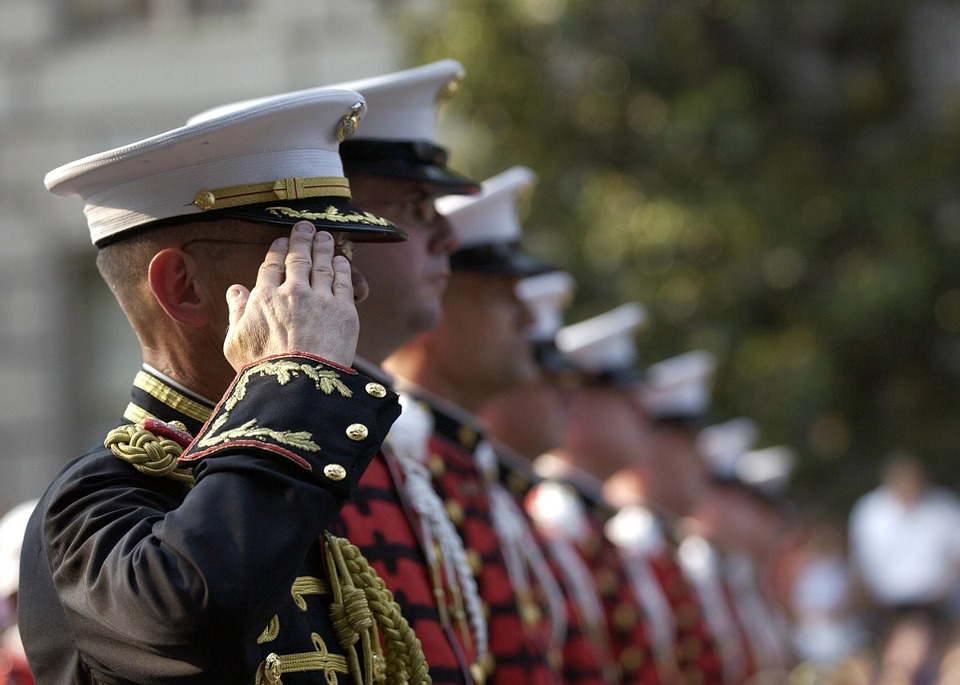 Teacher, by JerryKimbrell, CC0    					Soldiers, by Skeeze, CC0Discussion questions: Look at the four pictures above. What jobs do the people have in the pictures? Which job looks the hardest? Which job looks the easiest?What education is needed for each of the jobs? Which of the jobs would you like to do the most? Which would you like to do the least?  Why?Chapter 7 Vocabulary Part 1 Directions: Use your dictionary to find the meaning for the vocabulary words in the box. Then write the words from the box next to their definitions below. 1.  ____________________________________: The chance to do something. 2.  ____________________________________: A task that needs to be worked on for some time. 3. ____________________________________: To think about something carefully. 4.  ____________________________________: A meeting where people ask each other questions. 5.  ____________________________________: A company that provides something to the public, likecable TV or internet.6.  ____________________________________: The place where someone or something is. 7.  ____________________________________: Doing well at something you want; earning a lot of money, fame or respect. 8.  ____________________________________: A diploma earned at a university such as a Bachelor’s or Master’s. 9.  ____________________________________: Something that needs a lot of time and hard work. 10.  ___________________________________: When two things or two people are with each other. Part 2: Syllables Directions: Listen to the pronunciation of the vocabulary words. Write the number of syllables that you hear in each word. The first word has been done for you. Chapter 7 Vocabularydegree__2______     	 service________      together________     consider________    Position________      project________    opportunity________    interview________    successful ______   demanding_______Chapter 7_ Activity 2Part A Directions:  Read the conversation below and try to fill in the blank lines with the vocabulary words from the box. Do not use one word more than one time. You will not use two of the words. Emad:  Hi Susan. How are you? I didn’t see you in class last week. Susan: Hey Emad. I’m good. I was out of town. What did I miss in class? Emad: We talked about how to find job ______________________________________ that match our university _______________________. Susan: Oh, that sounds really useful. Can you give me your notes? Emad: Sure. We can review them ________________________________________ before our next class. Susan: Great. Thanks. Was the lecture useful? Emad: Yes, it was really useful. The professor told us that in order to be _____________________ with our job searches in the future, we should ____________________ a lot of positions. Susan: What does that mean? Emad: That means, we should try to get __________________________________________ at several different jobs. This way we will have more chances to a get a good job. Susan: I see. That makes sense. Emad: She also told us about the career center on campus. They offer many _________________________________________ that help students who are looking for jobs. Susan: That is good to know. Is there anything else I missed? Emad: We also talked about our final __________________________________ for this class. I can tell you more about it later.Susan: OK. Thanks so much for your help! Emad: You’re welcome! See you at our next class. Susan: OK. See you then! Bye. Now listen to the conversation and check your answers : Chapter 7_ activity 1Speaking Activity: Jobs Survey 
Directions:  Find a classmate who says “yes” to the questions below. If they say yes, write their name. If they say no, ask a different person. Try to get different names for each question. 
	                          Question						Name of Classmate who says “yes” 	


1. Do you want a job where you work together with people? 	 _____________________________
2. Do you want a job where you do different projects every day?   ____________________________	

3. Have you been to a job interview before? 			  _____________________________

4. Would you consider a job in customer service?		 	______________________________

5.Do you want to be successful at your job? 			______________________________

6. Do you want to work for a demanding boss?			______________________________
7. Do you know of any job opportunities for your major? 	______________________________

8. Do you know where you want to work in the future? 		______________________________

9. Do you want to be the boss at your job? 				______________________________

10.  Do you think work is fun? 					______________________________

                         
								Notes, by Conger Design, CC0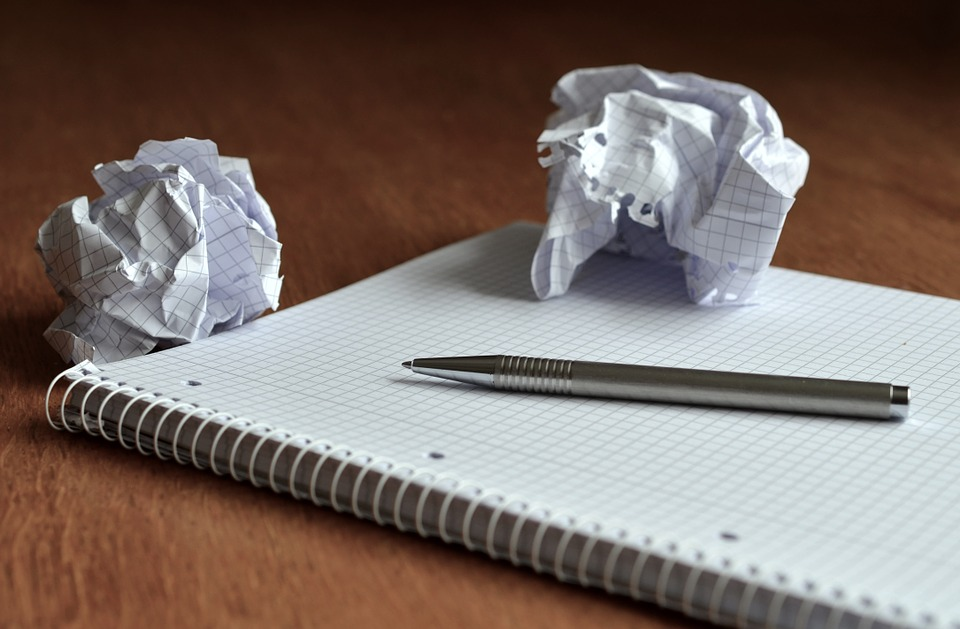 Listening activity: Listening for details about jobs There are many different types of jobs, both good and bad. Listen to the 4 people talk about their jobs. After you listen, answer the questions below. https://media.pdx.edu/media/listening+about+job+schedules/0_6kkh7033								Continue to the next page….Part 2 Directions: After listening to the people talk about their jobs in part 1 on the page before, answer the questions below. Which person do you think likes their job the best?  ______________________ Which person likes their job the least? ______________________In your opinion, which of the jobs is the most difficult?  _______________________	Why?   ________________________________________________________________      4.   Which of the jobs seems the easiest?  _______________________________________	Why?  _________________________________________________________________ Part 3 Directions:  Think about all of the jobs you know about in English. Make a list below of the easiest and the hardest jobs you can think of. Then compare your list with a partner and discuss your opinions. Do you have any of the same jobs on your lists? Which of the jobs would you like to do the most? Why?                                            Speaking Tip: Syllable Stress A: Did you say your major is teaching English? B: No! I said teaching SPAnish. ---------------------------------------------------------------------------------------------------When you need to stress or emphasize a word in English so another person understands you, you can pronounce the syllables of the word differently. This is called “stress”. Syllable stress= Making a word or syllable louder or higher, so it is noticed by listeners.Rules: ·      Stress the first syllable of:   Most two-syllable nouns (examples: PENcil, JACKet)                                	    	    Most two-syllable adjectives (examples: LOVEly , HAPpy)·      Stress the last syllable of:   Most two-syllable verbs (examples: reQUIRE, deCIDE)·      Stress the middle syllable of:   Most three syllable words ( toMAto, comPUter)	-----------------------------------------------------------------------------------------------PracticeRead the conversation below with a partner. Practice saying the stressed syllables louder and higher. A:  Hey! what are you studying? B: I’m studying biology. A: Did you say geOlogy? B: No, I said biOlogy. A: Oh, sorry! Cool. Biology sounds interesting. What kind of job do you want? B: I want to be a climate scientist. A: A WHAT?B: A CLImate scientist. They study the weather and how it changes. A: Oh! Cool. Good luck! B: Thanks!Homework Activity				Jobs  SurveyDirections: Practice speaking English outside of the classroom. Introduce yourself to 4 Americans. Tell them you are an English student and ask them if they can help with you with your homework.   When you are finished, say ‘thank you’. Ask each person the questions below. Listen and write their answers. Grammar Tip: Future Tense In English, there are two common ways to talk about future plans or events: Future plans that are already made use the form: “be going to” + another verb. I am going to study in France next year. She is going to take a class with that professor next semester. Are you going to get a job when you graduate?     2. Facts or promises use the form: “will” + another verb. The semester will start on Monday. I will call you after class. I promise! She will be late to work today. 	-------------------------------------------------------------------------------------------PracticeDirections: Work with a partner to complete the conversation using the future tense. Think carefully about which form to use. Then practice reading the conversation together. A:  Hey! _____________________________________________________( you / study) here next semester? B: Hey! No, _______________________________________________(I / plan) to study here because I have a job offer. A: Cool! When ______________________________________________________________(you / start) the job? B: ________________________________________________________________________(I /start)  next April. A: Where is the job? B: _________________________________________________________________(the job/ be) in San Francisco. A: Wow! That’s great! I hope it is a good job. B: Thanks!! Me too! Speaking Fluency PracticeDirections: Read the questions below and think about your answers. Then discuss the questions with a partner or in a small group. Does the job you want require a specific university degree? Which degree?Do you want to work in customer service? Why or why not?Do you want a job that is physically demanding? Why or why not? What kind of projects do you enjoy doing? Are there lots of opportunities for jobs in your country? What does it take to be successful in a job? Have you been to a job interview before?  Did you get the position? What is a normal salary for a beginning job in your country? What kind of job does your (father /mother / sister/ brother) have? What kind of jobs do not attract you?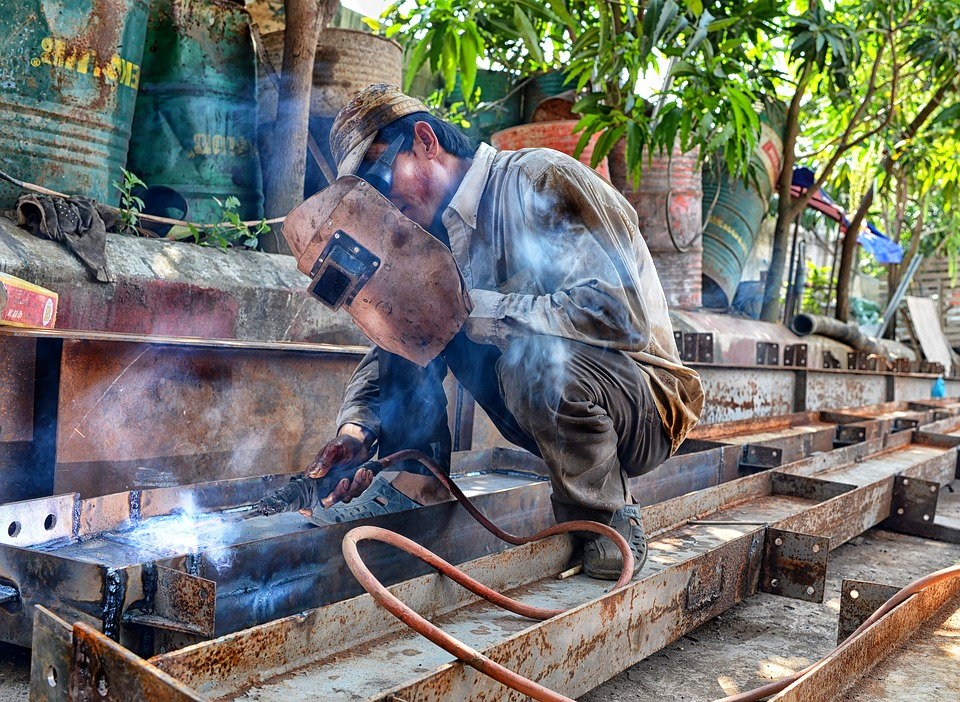 Welder, by Pexels, CC0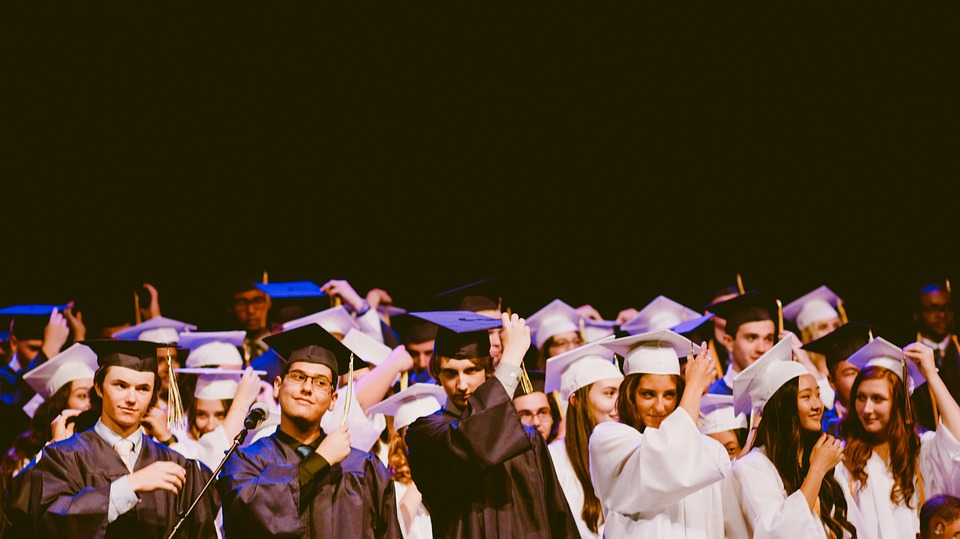 graduation, by StockSnap,CC0Script and Answer Key Chapter 1 Listening activity 1 scriptKaori is an English learner from Japan. She is in her first semester at a university in the U.S. state of Oregon.  She is very excited to be learning English. In class, Kaori feels a little shy and mostly sits by another Japanese student. Together they translate words and talk in Japanese during the break. Sometimes her teacher calls her name to answer questions, but otherwise, Kaori doesn’t raise her hand or speak much during class. She is afraid of making a mistake when she speaks. On the weekends, Kaori chats with her family in Japan and watches movies in Japanese on the computer. Kaori has been in the United States for two months now, but she doesn’t feel like her speaking and listening skills are improving. She is disappointed. Listening activity 2 scriptKaori, an English student from Japan, went to talk with her teacher about her listening and speaking skills. She told her teacher that she didn’t feel like she was improving, and that she was having a hard time with her English studies. Her teacher gave her some ideas, and Kaori tried some of them that week. Instead of sitting by the other Japanese student in her class, Kaori sat by Mohammed, a student from Kuwait. They spoke in English the whole class and agreed to be study partners outside of class as well. Kaori also started going to the conversation partners and practiced her English outside of class. In class, Kaori tried raising her hand when the teacher asked questions. Suddenly, Kaori felt like her English was really improving. The changes that she made helped her learn English more quickly and easily. Activity 3  Answer KeyOn the first day of English class, there is a lot of ________information________ that you will talk about and________discuss______________ with your teacher and classmates.  It is very ______important____________that you pay attention, so you don’t miss anything. Your teacher will ask you questions and will wait for your ________response___________. In American classrooms, the ______environment____________ is interactive, which means the teacher and the students talk to each other a lot. Also, it is common for the students to talk in groups or pairs a lot and share ideas or _________opinions__________ about something.  On the first day, your teacher might share a new learning______strategy________ or tip that will help increase your ____success__________ in the class.  Before too long, you will have a lot of _____knowledge______ in your brain, and you will improve your English in no time. You might even use your new English skills to  ______apply_______ for a student job or a place on a university team! Good luck!Chapter 2 Activity 1 A script Hello, my name is Samantha. I’m nineteen years old and I’m from the United States. I have a big family with 6 brothers and two dogs.  I graduated from high school last year. Now I’m at a freshman at a university in California. My major is Business. This semester I’m taking 3 classes. I’m really busy, but I like college so far.  In the future I would like to work in advertising. I am interested in social media and like using the internet in my free time. I don’t really like watching TV that much, but I like taking pictures with my camera around my neighborhood.  Activity 1 B script My grandma also lives with us. Because she is from a different generation, she has different interests. She is 89 years old and used to be a teacher. She worked in an elementary school for 39 years teaching children math. She loved her job. These days she spends her time doing crossword puzzles and reading books. She doesn’t like technology or using the internet, but she loves gardening and being outside. I like spending time with her outside, too. Activity_ Listening for third person “s”  Answers a) like    b) plays  a) take	    b) eats  a) read    a) ride       a) speak   Activity 2 :  Answers Abdullah:  Hey Amy, how are you? Amy: Hi Abdullah, I’m good. How are you? Abdullah: I’m good. I’m working on a project for my class. Amy: Oh, really? What is it about? Abdullah: I have to ___describe_  my ___interests__ for a presentation. Amy: Oh, that sounds interesting.  What are your __favorite___ activities to do? Abdullah: Well, I’m a really__social___   person, so I like to hang out with friends and do things in my ____community__. What about you? Amy: Me too! I’m also a social person, but I like to do __individual__ activities as well. Abdullah: Tell me more. Like what? Amy: For example, I really enjoy reading. Do you? Abdullah. Yes, I do. But, I believe this hobby was more popular in previous ____generations___ in my country. Amy: Really? Abdullah: Yes, today people my age like to use social media and the internet. Amy. Cool. I understand. I think it’s the same in my __country__. Abdullah. Cool. I think it’s that way in many ___countries___ now. Well, I have to go now. See you around!Amy: OK. Nice talking to you.  Good luck on your project! Chapter 3 Activity 2 Answers Sam :  Hey Tina! I haven’t seen you all year! How was your trip to Brazil last year? Tina: Hey Sam! I know! It’s been a long time since I’ve seen you.  My trip was great. I had a few  ______challenges_______ that were kind of difficult, but it was a good trip overall. Sam: How did you _____decide_______ to visit Brazil? Had you traveled there before? Tina: No, I hadn’t, but my friend ___introduced____ me to some Brazilian people and they were very nice, so I bought a ticket and went. Sam: Cool! Do you ___remember______ any interesting things that you did while you were there? Tina: Well, my friend that I went with actually ___produces_____ short travel films, so he made a movie about our trip. It shows all the places we went. I’ll give you the website, so you can watch it. Sam: Wow! That sounds great! It’s not easy to travel with a friend. Did you ____argue____ or fight with each other ? Tina: No, not really. We got along great, and we had so much fun. Sam: That’s great to hear. Would you return in the future? Tina: Yes, definitely! If I have the __ability___, I will return in the future. Sam: Cool. Well, it’s great to see you! Tina: You too! See you around!   Sam: See you! Bye! Chapter 4 Activity 2 AnswersIt’s important to know where food comes from.  Do you know where yours comes from?  In the United States, a lot of food goes through a long ___process_____ before it arrives in the grocery store. Some ___products_____ like milk are produced ___nationally____, meaning in the United States. However, some products are _____international_____ and are imported from other countries. Let’s look at some ___specific_____ examples.  Most beef in the United States is produced nationally. For this reason, the ____quality____ of beef is good in the United States. It is fresh. However, some fruits, like mangos or coconuts are not grown in the U.S. They are shipped to the U.S. from other countries.  Some people ___avoid___ eating foods that are not local.  It is a good idea, but sometimes, this ___increases___ the price of some foods.  Some shoppers ___allow____ themselves to buy international  ____products_____ once in awhile, but not often. Other shoppers don’t care and buy whatever is the cheapest. In the U.S., you can find almost any product. Next time, think about where something came from when you buy it! Look for the sticker on the label. 	Listening for contractions  AnswersConversation 1 Do you know how to make lasagna? B. No, I  __don’t________. Can you teach me? B. No, I ___Can’t___. I ___Don’t _____ know how either. Conversation 2 Hi, is Bob home? B. No, he __isn’t____. OK. Is Sheila? B. No, she __isn’t____. Conversation 3 Hey, __we’re____ going to the cafe. Want to come? B. No, I __shouldn’t__ .  __I’ve_____ got some things to do.      A. Ok. We __won’t__ be there long. I’ll call you later. B. Ok! Chapter 5 Activity 1 answersAmy:  Hi Abdullah. What’s new? I haven’t seen you in a long time! Abdullah: Hey, Amy! Actually, a lot has changed in my life recently. I graduated from my university, and now I’m looking for a new home. Amy: Wow! Congratulations on finishing university.  Where are you looking for a home? Abdullah: Well, I’d like to stay in this ___region__. I really like this area.  Amy: Are you looking to rent or __purchase__ a home? Abdullah: Well, right now, I think I’d like to rent. Amy: Cool. I actually know an available apartment. Abdullah: Really? Tell me about it. Amy: It’s a __modern____ apartment and is located downtown by lots of __businesses_.  It has a lot of windows with __natural__ light. It’s also close to ___public___ transportation. Abdullah: That sounds great. Amy: I agree. And because the ___population___ is not very high in the neighborhood, the apartments are more affordable. Abdullah: Yes, this is a great __advantage___.Amy: If you like the way this apartment sounds, I can give you the number to call. Abdullah: Great. I really appreciate that. Thank you so much, Amy! Amy: You’re welcome, Abdullah! See you around!  Bye!  Past tense verb endings Answers Past tense verb endings part 2Last year, I _________Traveled ___________________ to Japan. It was so beautiful. I ___wanted_____ to see some local places, so I ___Talked_____ to many people and _____tried____________ to make friends. I made some Japanese friends and they ___ cooked___ some Japanese food for me. We also __walked__ around Tokyo and ___ hiked____ in a nearby forest. It was a great time. I really __liked____ visiting Japan.  Chapter 6 Activity 1 script Sara:  Hey David! How are you? David : Hey Sarah! I’m great. I just got home from a trip. It was a great  ____experience____. Sara: Cool! Where did you go? David: I went camping ____outdoors______________________ in nature.Sara: Oh really? How often do you go camping? David: Camping is one of my favorite hobbies, so I go often in the summertime.  Sara: I never go camping. Why do you like it?  David: I can give you several ____reasons____________________.   First, camping has many positive ___benefits_____ for a person’s  ___mind____ and body. It makes you feel relaxed and at peace to be in nature. Also, it is great to be away from the busy city. I ___believe____  it is important and ___necessary___ to take a break from the crowded city sometimes. In my opinion, camping is the best way to relax. Sara: That sounds great. I should try it. David: Yes, you should. What are your hobbies, Sara? Sara: Well, I like traveling to ____foreign______ countries and I also like to ___create___ things. I enjoy being __artistic___ and doing things like drawing and painting. David: Cool. Those sound like great hobbies, too. Sara: Thanks. I have to go now, so I’ll see you around. David: OK! Nice to talk to you. See you later. Activity 2 answers Disagree    2. Agree   3. Disagree  5. Disagree 6. Disagree   7. Agree Activity 3 script and answers In my free time, I ____always____ like to relax and do activities outdoors.  On the weekends, I ___usually___ take a walk or ride my bike. I ___sometimes___ go hiking in the mountains. I ___never__ go to the gym, but I ____occasionally____ lift weights and do exercises at home. My routine is different on weekdays. After I go to work, I __usually___ cook dinner and read on the couch. I ____sometimes____  watch TV and use the internet, but I ___rarely____ watch movies. My routine stays the same most weeks. Chapter 7 Activity 1 Answers Emad:  Hi Susan. How are you? I didn’t see you in class last week. Susan: Hey Emad. I’m good. I was out of town. What did I miss in class? Emad: We talked about how to find job __opportunities__ that match our university __degrees__. Susan: Oh, that sounds really useful. Can you give me your notes? Emad: Sure. We can review them __together__ before our next class. Susan: Great. Thanks. Was the lecture useful? Emad: Yes, it was really useful. The professor told us that in order to be ___successful__ with our job searches in the future, we should ____consider___ a lot of positions. Susan: What does that mean? Emad: That means, we should try to get ___interviews__ at several different jobs. This way we will have more chances to a get a good job. Susan: I see. That makes sense. Emad: She also told us about the career center on campus. They offer many ___services__ that help students who are looking for jobs. Susan. That is good to know. Is there anything else I missed? Emad: We also talked about our final __project__ for this class. I can tell you more about it later.Susan: OK. Thanks so much for your help! Emad: You’re welcome! See you at our next class. Susan: OK. See you then! Bye. Communication Beginnings: An Introductory Listening and Speaking Text for English Language Learners© 2018 Della Jean Abrahams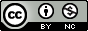 This work is licensed under aCreative Commons Attribution-NonCommercial 4.0 International LicenseYou are free to:Share — copy and redistribute the material in any medium or formatAdapt — remix, transform, and build upon the materialThe licensor cannot revoke these freedoms as long as you follow the license terms.Under the following terms:Attribution — You must give appropriate credit, provide a link to the license, and indicate if changes were made. You may do so in any reasonable manner, but not in any way that suggests the licensor endorses you or your use.NonCommercial — You may not use the material for commercial purposes.This publication was made possible by PDXOpen publishing initiativePublished by Portland State University Library Portland, OR 97207-1151Cover design by Della Jean AbrahamsPhoto from Pixabay.com, CC0This book is dedicated to my parents for teaching me the importance of education and to Emad Albidah for reminding me how joyous learning a new language can be. Thank you also to the Portland State University Library for the PDXOpen publishing grant and to Karen Bjork for assisting with the process so graciously. A thank you also to Dr. Nike Arnold and her graduate Materials Design course for collaborating on this project with me, and most of all a huge thank you to the Intensive English Language Program at PSU for introducing me to hundreds of English language learners from every corner of the globe, many of whom continue to inspire me to this day. Table of ContentsChapter 1- Learning how to speak and listen in English:  Page 1-11Tips and strategies for increasing and retaining learningAdvice on learning English in a university settingChapter 2- Introductions: Page 12-24Describing yourself and other peopleGrammar pointsThird person singular ‘s’   Subject pronouns and possessive adjectives Chapter 3- Talking about travel and experiences: Page 25-36Intonation in English  Grammar points WH and Yes/No question formationChapter 4- Discussing food and eating: Page 37-50Understanding Conversational English with reduced speechGrammar pointsContractions in English Chapter 5- Describing places around town: Page 51-64Addresses and place descriptions Grammar pointsPast tense verbsOrdinal and cardinal numbersChapter 6- Communicating about hobbies and routines: Page 65-73Agreeing and Disagreeing in English Grammar pointsUsing so, too, neither and either Adverbs of frequencyChapter 7- Discussing jobs and university majors: Page 74-85 Word and syllable stress in English Grammar points Future tense verbs Script and Answer Key: Page 86-91important (adj.)    information  (n.)    opinion (n.)    discuss  (v.)     response (n.)  apply (v.)                 knowledge (n.)     strategy (n.)     environment (n.)     success (n.)  interest (n.)    country (n.)     social (adj.)     individual (adj./noun)     community (n.) describe (v.)    relationship (n.)     generation (n.)     favorite (adj.)       education (n.) view (n./v. )    produce  (v.)      develop (v.)            remember(v.)              decide (v.) argue (v.)     achieve (v.)          challenge (n./v.)     introduce (v.)              ability (n.)   process(n./v.)     increase (n./v.)         product (n.)           allow (v.)               suggest (v.) national (adv.)      quality (n.)     international (adj.)     specific (adj.)     avoid (v.) public (adj./n.)     business (n.)     region (n.)           population (n.)          advantage (n.)modern (adj.)      natural (adj.)     traditional (adj.)   purchase (n./v.)       market (n.) believe (v.)     reason(n.)     experience (n./v.)        create (v.)           outdoors (n.)mind (n.)     artistic (adj.)      foreign (adv.)         necessary (adj.)            benefit (n.) degree (n.)      service (n.)      together (adv.)     consider ( v.)     position (n.) project (n.)     opportunity (n.)     interview (n./v.)     successful (adj.)    demanding (adj.)Chapter 1- Learning English at a University In this chapter, you will learn about: Tips and strategies for learning English in a university settingTips and strategies for improving listening and speaking skills in English How to identify syllables in English words In classSpeak only English as much as possibleSit by someone who doesn’t speak your language in classAsk a lot of questions when you don’t understandBefore you translate a word in your dictionary to your language, try to understand the word from its context (the words around it)  When the teacher asks a question, raise your hand to answer. Don’t be afraid to try. Be brave and speak- don’t be shy to try your English skillsOutside of classUse resources available to you at your school Use conversation partners and tutors Visit your teacher’s office hours for questions and practice Go to free parties and events on campus with English speakers Go to community events where English is spoken Listen to the news, radio, and TV in English Review old vocabulary words and listen again to practice audio quizzes SpeakingListeningSpeak in English as often as possible, not only in classListen in English as often as possible, not only in classFind good English speakers to practice withListen to activities that you can read at the same timeUse grammar rules in your speakingListen to something 3 or 4 timesListen to pronunciation of words then repeat Listen and write what you hearPractice using correct stress, intonation and rhythm of English  Listen actively:  notice what you understand and what you don’t			Spend at least 30-60 minutes every day of the week speaking in English Spend at least 30-60 minutes every day of the week listening to English Step 1:Look at the spelling of the word and listen carefully to how it is pronounced.Step 2: Using an English dictionary, find the meaning of the new word and the part of speech. Is it a noun? Is it a verb? Step 3: Study how the word is used in context ( inside of a sentence or paragraph).Step 4: Quiz yourself on the word. Use flashcards often. Can you remember the word’s meaning and how it is spelled? Can you easily use it in a sentence? Step 5: Review and recycle the new word until you can easily remember it.important (adj.)    information  (n.)    opinion (n.)    discuss  (v.)     response (n.)  apply (v.)                 knowledge (n.)     strategy (n.)     environment (n.)     success (n.) important (adj.)    information  (n.)    opinion (n.)    discuss  (v.)     response (n.)  apply (v.)                 knowledge (n.)     strategy (n.)     environment (n.)     success (n.) Chapter 1 Review Learning English isn’t easy, but you can improve quickly if you try hard!Remember and use the learning tips in this chapter. Apply the strategies discussed in this chapter to your vocabulary learning. Notice the number of syllables in words. Use English as often as you can outside of the classroom!Extra listening practice:Should College be Free? http://www.elllo.org/english/Mixer076/T083-College.htmStudying Habits http://www.elllo.org/english/0751/T799-Tini-Study.htm Chapter 2: Introductions and GreetingsIn this chapter, you will learn how to:Describe yourself and other people Learn how to use follow-up questions and phrases in a conversation  interest (n.)    country (n.)     social (adj.)     individual (adj./noun)     community (n.) describe (v.)    relationship (n.)     generation (n.)     favorite (adj.)       education (n.) SamanthaHer grandmotherAgeHobbies Dislikes I like pizza. You like  pizza. HeShe  It likes pizza. We likepizza. They Like pizza. Person #1AnswersWhat is your name? Where are you from?What is your job?Can you suggest a good restaurant? Person #2AnswersWhat is your name? Where are you from?What is your job?Can you suggest a good restaurant? Person #3AnswersWhat is your name? Where are you from?What is your job?Can you suggest a good restaurant? Person #4AnswersWhat is your name? Where are you from?What is your job?Can you suggest a good restaurant? Person #5AnswersWhat is your name? Where are you from?What is your job?Can you suggest a good restaurant? Chapter 2 ReviewIn this chapter, you learned: Grammar tips for talking about other people Some follow-up questions to use in conversationsExtra listening practice about meeting people and talking about hobbies  http://elllo.org/video/1351/1398-Adam-Personality.htmhttp://www.elllo.org/english/Mixer/66-BestQ.htmlhttp://www.elllo.org/english/Mixer001/T017-Introductions.htm http://www.elllo.org/english/0051/094-Diana-Hobby.htmhttp://www.elllo.org/english/0901/T928-Naomi-FreeTime.htm Chapter 3: Talking about Travel and ExperiencesIn this chapter, you will learn about: Wh and Yes/ No question formationIntonation in English Opening, closing and extending basic conversations view (n./v. )    produce  (v.)      develop (v.)       remember(v.)           decide (v.) argue (v.)        achieve (v.)     challenge (n./v.)     introduce (v.)          ability (n.)       view   produce   develop      remember    decide     argue    achieve     challenge  introduce   ability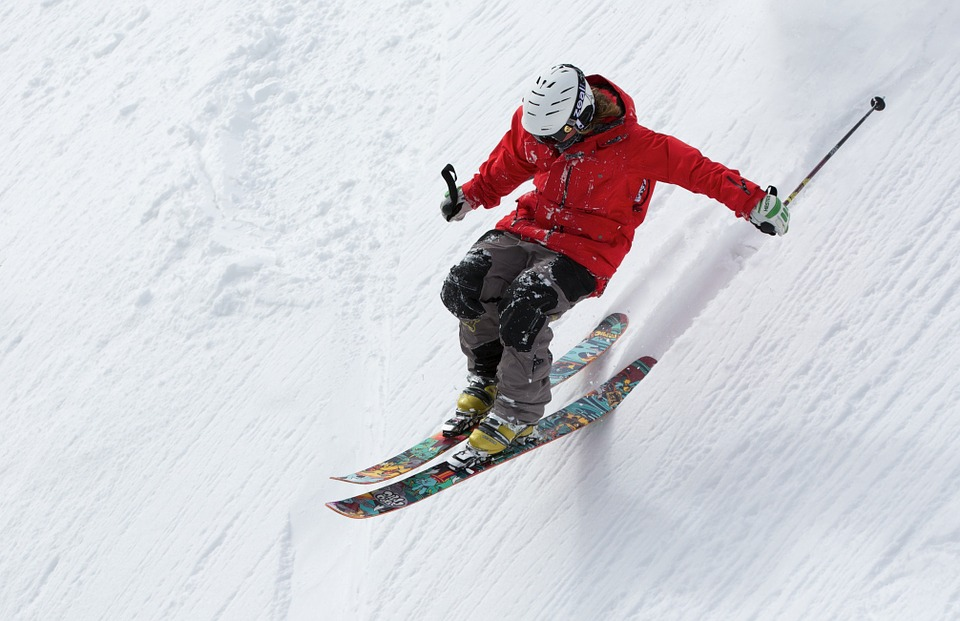 Freerider, by Up-Free, CC0Vacation #1:  Ski Vacation in Canada 2 hour flight from Portland Cold, snowy weatherHotel includes hot tub and swimming pool English language is spoken Breakfast and dinner included Opportunities to ski and snowboard$3,000.00 for 6 days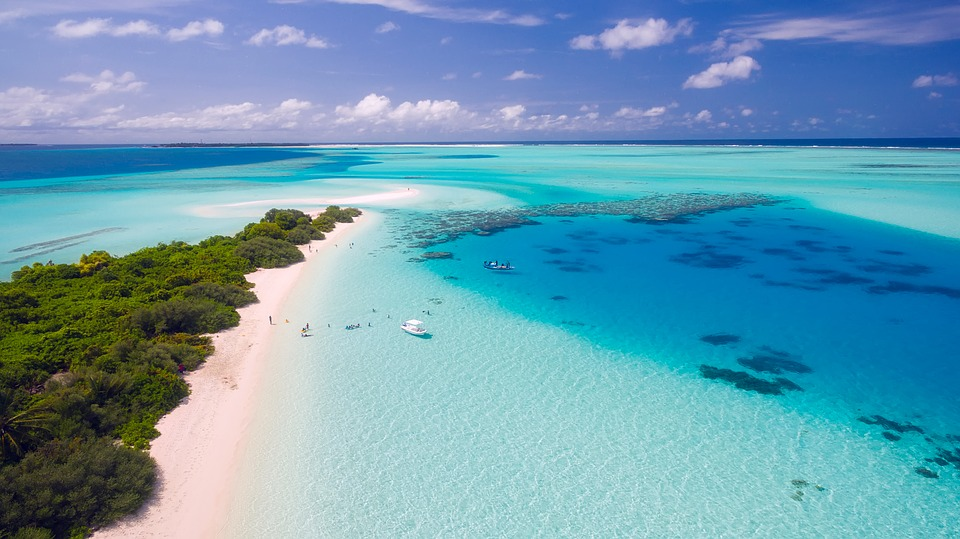                               Maldives, by TPSDave, CC0Vacation #2:  Beach vacation in the Maldives18 hour flight from PortlandHot, sunny weatherHotel is right on the beach Some English is spoken No meals includedOpportunities to swim and dive$3,500.00 for 5 daysWH questions =   falling intonation (voice goes down)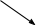 Where are you from?  What is your job? Yes/No questions = rising intonation (up)Are you a student?Is he your brother? Statements = falling intonation (down)The class is on Monday. The bus stop is next to my apartment. Exclamations (excited speech!) =   rising then falling intonation (up then down)That’s amazing! Wow!To show interestTo show concernTo show excitementTo follow up·       Really?·       Tell me more.·       Why?·       Hmmmm…·       That’s interesting.·       Oh, that’s too bad.·       I’m sorry to hear that.·       Really?·       What happened?·       I understand.        What can I do to help?·       Cool!·       Awesome!·       That’s great!·       Wow!·       What about you?·       Tell me about you.·       Enough about me.           Let’s talk about you. Do you like to travel? Where is your favorite place to travel?How often do you travel?How many countries have you travelled to?Where should I travel in the U.S.?Do you like to travel? Where is your favorite place to travel?How often do you travel?How many countries have you travelled to?Where should I travel in the U.S.?Do you like to travel? Where is your favorite place to travel?How often do you travel?How many countries have you travelled to?Where should I travel in the U.S.?Do you like to travel? Where is your favorite place to travel?How often do you travel?How many countries have you travelled to?Where should I travel in the U.S.?Do you like to travel? Where is your favorite place to travel?How often do you travel?How many countries have you travelled to?Where should I travel in the U.S.?Chapter 3 ReviewIn this chapter, you learned about: How to make WH and Yes/No questions in English How intonation sounds in questions and statements in English Useful phrases for continuing conversations Extra Listening Practice about travelhttp://www.elllo.org/english/0701/T736-Keren-Options.htmhttp://www.elllo.org/english/0401/448-Greg-TravelTips.htm http://www.elllo.org/english/0001/050-David-Travel.htm http://www.elllo.org/english/0151/192-Nicoleta-Travel.htm http://www.elllo.org/english/1251/1257-Daniel_Hana-Vacations.htm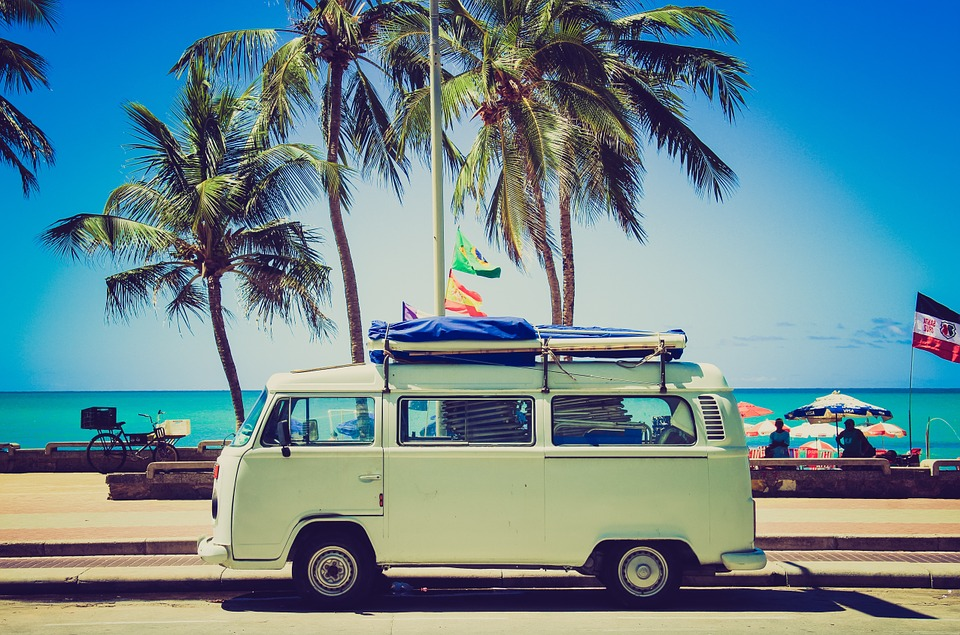 Car, by Free-Photos, CC0Chapter 4: Discussing foodIn this chapter, you will learn about: Understanding Conversational EnglishDescribing food in English Using contracted speech in Englishprocess(n./v.)     increase (n./v.)     product (n.)     allow (v.)     suggest (v.) national (adj.)      quality (n.)     international (adj.)     specific (adj.)     avoid (v.) process    increase    product    allow    suggest     national   quality     international   specific   avoidQuestionAnswerWhat is one of your favorite local restaurants?What kind of food do they have?What do you usually order? How often do you eat at restaurants? QuestionAnswerWhat is one of your favorite local restaurants?What kind of food do they have?What do you usually order? How often do you eat at restaurants?QuestionAnswerWhat is one of your favorite local restaurants?What kind of food do they have?What do you usually order? How often do you eat at restaurants? QuestionAnswerWhat is one of your favorite local restaurants?What kind of food do they have?What do you usually order?How often do you eat at restaurants? QuestionAnswerWhat is one of your favorite local restaurants?What kind of food do they have?What do you usually order? How often do you eat at restaurants? Taste or flavorGood               Delicious Sweet              Salty Sour                Fresh Stale                Spicy SmellGood          AmazingStrong           Bad Fishy            Fruity LookFresh                    Delicious Tasty                    BadTexture or feel Hot                   Cold Crunchy          Smooth Chewy            Crispy Fried               Creamy      Some common examples of reduced speech:     Unreduced language    	         Reduced Speech Can you =	                       	KanyaGive me =                           	gimmeI have to =                           	I haftaI’ve got to =                        	I gottaCould you =                        	CouldjaA lot of =                            	A lottaAre you =                           	AryaGoing to =                           	GonnaWant to =                            	wannaHow about you?                 	How bouchu?Do you want to?                 	D’ya wanna?See you soon!                     	Seeya soon!Some common examples of contractions I am =  I’m                      He is =  He’s                          She is =  She’s         We are =  we’re I have =  I’ve               You have = You’ve                  We have =  we’ve Will not =  won’t       Should not = shouldn’t          Is not =  isn’t        Were not = weren’t Cannot  = Can’t         Do not =  don’t                           I will =  I’ll You are grocery shopping with your family. Your shopping list is written below.However, you only have $50.00 to spend!    What will you buy? What will you have to cross off your list?   2 bags of chips at $3.00 each                         	      2 quarts of milk at $ 4.00 each 2 loaves of bread at $3.50 each                     	      1 bag of carrots at $3.001 bag of 6 apples at $4.00                                      1 pound of cheese at $6.00 per pound3 lemons at $. 99                                                        3 onions at $1.00 each2 pounds of chicken at $3. 50 per pound 	     1 carton of eggs at $3.00       1 pound of rice at $4.00  per pound        	      1 pound of bananas at $2.00 per pound1 quart of ice cream at $4.00                                 1 pound of fish at $13.00 per pound Chapter Review In this chapter, you learnedHow to describe food using adjectives How to say and hear common reduced speech in English How to say and write contractions Extra listening practice about foodhttp://www.elllo.org/english/0901/T939-Mari-Food.htmhttp://www.elllo.org/english/0101/112-Diana-Food.htm http://www.elllo.org/english/Mixer001/T018-JunkFood.htm http://www.elllo.org/english/0301/319-Raphael-Food.htm http://www.elllo.org/english/1401/1424-KatieGilda-FoodWeHate.htm http://www.elllo.org/english/Games/G065-JN-Food.htm Chapter 5:  Describing places around TownIn this chapter you will learn about:Describing places and listening to directionsUsing numbers for addresses Listening to past tense regular verb endings public (adj./n.)     business (n.)     region (n.)           population (n.)     advantage (n.)modern (adj.)      natural (adj.)     traditional (adj.)   purchase (n./v.)   market (n.) public (adj./n.)     business (n.)     region (n.)           population (n.)     advantage (n.)modern (adj.)      natural (adj.)     traditional (adj.)   purchase (n./v.)   market (n.) In front of              behind	 up/down the street            on the corner           betweenaround the corner           to the right of / to the left of              across from          across the street from               Next to /Beside         at the end of the block                                similaritiesDifferences /t/ /d//id/12345678910Chapter 5 ReviewIn this chapter, you learned about: Directions in a city Talking about houses Using ordinal and cardinal numbers Past tense verb endings Extra listening practice about travel http://www.elllo.org/english/Mixer101/T107-City.htm http://www.elllo.org/english/Mixer101/T106-Place.htm http://www.elllo.org/english/0701/T734-Keren-Places.htm http://www.elllo.org/english/Mixer001/T005-City.html http://www.elllo.org/english/0551/551-Mark-CityCountry.html http://www.elllo.org/english/0851/T861-Mari-NYTokyo.htm Chapter 6: Communicating about hobbies and routinesIn this chapter, you will learn about: Agreeing and disagreeing in EnglishUsing adverbs of frequency to discuss routines  believe (v.)     reason(n.)     experience (n./v.)     create (v.)          outdoors (n.)mind (n.)     artistic (adj.)    foreign (adj.)     necessary (adj.)         benefit (n.) believe (v.)     reason(n.)     experience (n./v.)     create (v.)      outdoors (n.)mind (n.)     artistic (adj.)    foreign (adj.)     necessary (adj.)     benefit (n.) It is important to know how to agree or disagree with someone or something. In English, there are some easy phrases you can use: Positive statement					Agree 			Disagree“I love swimming”				“Me too!” 		“Oh, really? I don’t!”Negative statement“I don’t like playing tennis”			“Me neither”	 	“Oh, really? I do!”QuestionName of classmate who says “yes”Do you believe a hobby can make a person happy? Do you like to create artistic things in your free time? Do you like to visit foreign countries? Do you think being outdoors can bring benefits to a person’s mind? Do you like physically challenging hobbies?Do you have experience trying many kinds of hobbies? Do you think having a hobby is a necessary part of life?  8. Do you have a hobby that you do every day?              (0%)         (5%)         (10%)               (25%)          (70%)     (90%)      (100%) Never       rarely      occasionally      sometimes    often      usually        always  SundayMondayTuesdayWednesdayThursdayFridaySaturdayMorningAfternoonEveningChapter Review: In this chapter, you learned about: Agreeing and disagreeing in English Using adverbs of frequency to discuss your routine and hobbies Extra listening practice about routines and hobbies http://www.elllo.org/english/Mixer001/T020-MoreTime.htm http://www.elllo.org/english/1151/T1191-Alex-Biking.html http://www.elllo.org/english/1051/1092-Gareth-Routine.htm http://www.elllo.org/english/1301/T1331-amy-morning-routine.htm http://www.elllo.org/english/0301/344-Eli-Japan.htm http://www.elllo.org/english/0551/584-Terri-BikeP3.html Chapter 7: Discussing JobsIn this chapter you will learn about: Syllable stress in English Using future tense verbsdegree (n.)      service (n.)              together (adv.)         consider ( v.)          position (n.) project (n.)     opportunity (n.)     interview (n./v.)     successful (adj.)    demanding (adj.) degree (n.)      service (n.)      together (adv.)     consider ( v.)     position (n.) project (n.)     opportunity (n.)     interview (n./v.)     successful (adj.)    demanding (adj.)What is their name?What is their job?What is their work schedule?Do they like their job? Why or why not?Easy jobsDifficult jobs What is your job? How many hours do you work every week?Do you like your job? Why or why not?What is your dream job?What is your job? How many hours do you work every week?Do you like your job? Why or why not?What is your dream job?What is your job? How many hours do you work every week?Do you like your job? Why or why not?What is your dream job?What is your job? How many hours do you work every week?Do you like your job? Why or why not?What is your dream job?Chapter ReviewIn this chapter, you learned about:Jobs and majors in English Syllable stress Using future tense verbs Extra listening practice: http://www.elllo.org/english/0701/T749-Tim-GoodJob.htm http://www.elllo.org/english/Mixer001/T008-DreamJob.htm http://www.elllo.org/english/Games/G049Jobs.htm http://www.elllo.org/english/Mixer001/T011-FirstJob.htm http://www.elllo.org/english/Mixer001/T002-Badjob.html /t/ /d//id/1stopped2visited3opened4painted5remembered6helped7worked8tasted9saved10Missed 